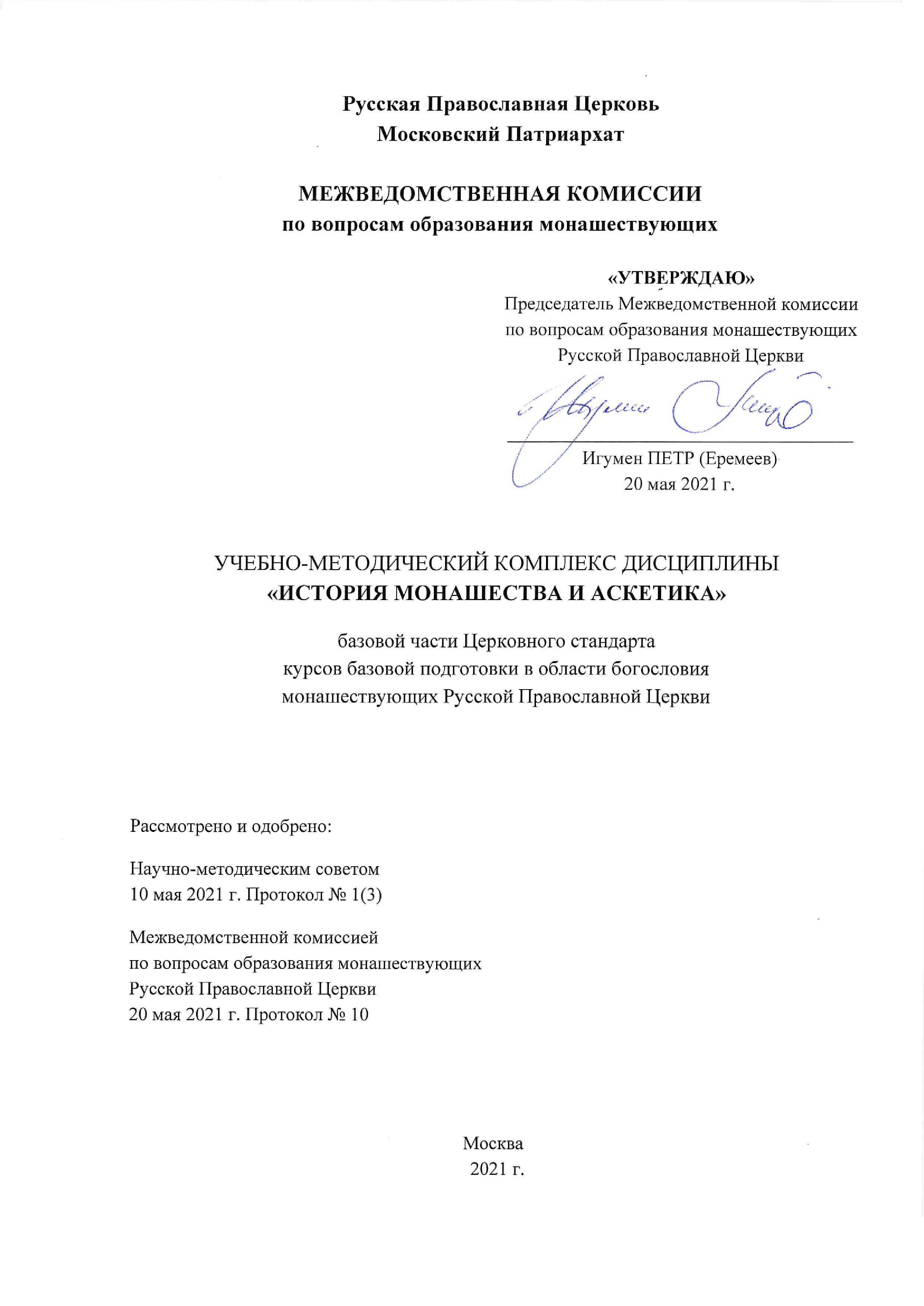 Составитель Учебно-методического комплекса:Олег Алексеевич Родионов — кандидат исторических наук, преподаватель образовательных курсов для монашествующих при Иоанно-Предтеченском женском монастыре г. Москвы, старший преподаватель кафедры систематического богословия и патрологии богословского факультета Православного Свято-Тихоновского гуманитарного университета, старший научный сотрудник Отдела истории Византии и Восточной Европы Института всеобщей истории Российской академии наук. Учебная программа дисциплины разработана в рамках Церковного стандарта курсов базовой подготовки в области богословия для монашествующих Русской Православной Церкви.Рецензенты:Архимандрит Феофилакт (Безукладников) — заместитель председателя Межведомственной комиссии по вопросам образования монашествующих, член Научно-методического совета при Межведомственной комиссии, куратор мужских монастырей, председатель выездных экспертных и аккредитационных комиссий, наместник Воскресенского Ново-Иерусалимского ставропигиального мужского монастыря.Игумения Викторина (Перминова) — член Коллегии СОММ и Межведомственной комиссии по вопросам образования монашествующих Русской Православной Церкви, настоятельница Богородице-Рождественского ставропигиального женского монастыря.Ванькова Анна Борисовна — кандидат исторических наук, научный сотрудник Института всеобщей истории РАН.Общая редакция:Игумен Пантелеимон (Королев) — кандидат богословия, председатель Научно-методического совета при Межведомственной комиссии по вопросам образования монашествующих Русской Православной Церкви, преподаватель Московской Духовной семинарии и курсов базовой подготовки для монашествующих Переславской епархии, настоятель Свято-Троицкого Данилова монастыря Переславской епархии Ярославской митрополии.1. Цели и задачи освоения дисциплиныЦель освоения дисциплины — формирование общего представления об истории православного монашества и о развитии православного аскетического учения.Задачи освоения дисциплины:- познакомить слушателей с историей зарождения и развития православного монашества;- познакомить с основными памятниками православной аскетической литературы;- сформировать представление о развитии православного аскетического учения;- способствовать более глубокому и основательному усвоению слушателями основныхзаконов монашеской жизни и аскетической практики;- способствовать приобретению навыка самостоятельного изучения аскетической литературы.В результате освоения дисциплины слушатель должензнать:- основные в истории православного монашества события и личности;основные памятники православной аскетической литературы;- основные аспекты православного аскетического учения и аскетической практики;уметь:- ориентироваться в истории православного монашества;- ориентироваться в основных жанрах и содержании памятников православнойаскетической литературы;- анализировать закономерности личной духовной жизни с опорой на аскетическоепредание святых отцов;владеть:- общим представлением об историческом пути православного монашества;- навыком самостоятельного изучения и осмысления памятников православнойаскетической литературы;- пониманием смысла основных аспектов православного аскетического учения иаскетической практики.2. Рабочая программа3. Учебно-методические материалы по проведению лекцийРазвёрнутый тематический план лекцийЛекция 1Происхождение христианского монашества(1 час)Аскетизм в Ветхом Завете: назорейство, служение при скинии (пророк Самуил), «сыны», или «лики пророческие», нищета (Ионадав), отшельничество (Илия, Иоанн Креститель). Новый Завет: Полнейшее безусловное самоотречение Иисуса Христа и исполнение воли Божией (Флп. 2:7–8), заповедь об отречении от себя тех, кто хочет последовать за Христом (Мф. 16:24), отречение от собственности (Лк. 14:33, Мф. 19:21, Мф. 6:24, Мф. 6:21), девство — пример Иисуса Христа, Богоматери, апостолов; (Мф.19:12). Секты ессеев и терапевтов. Аскетизм I–III вв. Понятие «аскет» и «аскетизм» в дохристианском употреблении. Аскеты — постники и молитвенники I–III вв. Нестяжательность. Вдовицы. Мученический аскетизм. Чин девственников и девственниц в Древней Церкви. Обоснование идеала девства (мужи апостольские, Тертуллиан, сщмч. Киприан Карфагенский, Мефодий Патарский). Воздержание в браке. Возникновение монашества. Дискуссионный вопрос о возможном влиянии на раннее монашество нехристианских религиозных групп (культа Сераписа, иудаизма, манихейства, гностицизма) и философских школ (пифагорейство, неоплатонизм). Теории возникновения монашества (привести аргументы за и против): а) социально-экономическая, б) спасение от гонений, в) реакция на «обмирщение Церкви» при императоре Константине, г) подражание (христианским мученикам, ветхозаветным и новозаветным аскетам), д) влияние позднеантичных философских школ и школьной среды. Возникновение монашества как многофакторный процесс.Вопросы для повторенияРасскажите о новозаветных основаниях христианского монашества.Перечислите общие для раннехристианского аскетизма и монашества черты. Каковы основные особенности домонашеского аскетизма? Расскажите о чине дев и вдовиц в I–III в. Сравните образ жизни ессеев и терапевтов и раннего монашества. Выделите общие черты и различия.Какие теории возникновения монашества существуют в настоящее время?Дополнительная литература:Влияние предшествующих традиций. Теории происхождения монашества: Монашество // ПЭ. Т. 46. 2017. С. 572–575. Литвинова Л.В. Аскетизм // ПЭ. Т. 3. С. 593–608 [https://www.pravenc.ru/text/76618.html]  Литвинова Л.В. Девство // ПЭ. Т. 14. С. 284–293 [https://www.pravenc.ru/text/171553.html] Сидоров А.И. Древнехристианский аскетизм и зарождение монашества. М., 1998 [https://azbyka.ru/otechnik/Aleksej_Sidorov/svjatootecheskoe-nasledie-i-tserkovnye-drevnosti-tom-4/1] Лекции 2–3Основные виды монашества и монашеские центры IV–VI вв. Монашеская аскетическая традиция в ІV–V вв.(2 часа)Прп. Антоний Великий: «Житие Антония Великого» свт. Афанасия Великого и его значение для истории монашества; послания прп. Антония. Отшельничество; пребывание в уединении; авва и его ученик (или несколько учеников); колонии отшельников (анахоретов). Прп. Пахомий Великий: сведения о жизни прп. Пахомия и его ближайших преемников; сочинения прп. Пахомия; первый монастырь (Тавеннисиотский) и его устройство; монастыри «Пахомианской конфедерации» и ее устройство. Древняя киновия (общежитие): значение термина; ежедневное присутствие всей братии на богослужении и совершение келейной молитвы; общее и одинаковое питание; отсутствие личной собственности и денег; отсутствие личных связей с миром; духовный отец — игумен, поставление игумена — дело общины или прежнего игумена. Иерархическая структура монастыря. Основные монашеские центры Египта. Нитрия, Келлии. Прп. Макарий Александрийский. Евагрий Понтийский: краткие сведения о жизни; Аскетическое богословие Евагрия: «мудрость предшествующих христианских подвижников, пропущенная через его собственный монашеский опыт и ставшая авторитетным руководством на пути к духовному совершенству» (А.Р. Фокин). Тонкости мысленной брани, борьбы с помыслами и умной молитвы. Духовная жизнь монаха как состоящая из жизни деятельной и жизни созерцательной, или делания и созерцания. Подлинная христианская добродетель —«делание, соединенное с созерцанием и освещенное Солнцем правды». Делание — средство достижения созерцания, в то время как созерцание есть цель делания. Цель всех подвижнических трудов — ведение Бога. Делание — естественное созерцание — богословское ведение. 8 лукавых помыслов; 8 противоположных им добродетелей. Метод «Противоречие помыслам». Скит. Прп. Макарий Египетский: сведения о жизни, «Духовные беседы» и проблемы их авторства, времени и места создания. Основные аскетические темы и влияние на дальнейшее развитие восточной монашеской традиции. Иоанн Кассиан Римлянин:  сведения о жизни, сочинения. 8 главных пороков и борьба с ними; дальнейшее формирование аскетической терминологии. Древняя лавра: значение и происхождение термина; устройство лавры — келлии отдельных монахов, сгруппированные вокруг общего центра (храм, пекарня и прочие хозяйственные службы), общие собрания на богослужение в субботу и воскресенье, обмен еженедельного рукоделия на продукты, игумен (ранняя и более поздняя практика). Иудейская пустыня (Палестина). Особенности монастырей (большинство монахов пришлые (паломники), широкое распространение лавр). Прп. Харитон Исповедник. Фаранская Лавра, лавры Дука и Сукá. Прп. Евфимий Великий: сведения о жизни, основание Лавры, связка лавра-киновия (киновия как место для новоначальных). Прп. Герасим Иорданский: устройство монастыря (сочетание черт лавры и киновии). Прп. Савва Освященный: житие, Великая лавра (Мар-Саба), савваитская конфедерация (основатель 13 монастырей — 7 лавр и 6 киновий, устройство конфедерации), Правила Саввы для киновий и лавр. Архимандриты для киновий и лавр: святые Савва Освященный и Феодосий Великий (Киновиарх). Малая Азия. Евстафий Севастийский и начало монашества на полуострове, свт. Василий Великий и его идеал аскетической жизни. Особенности монастырей (братств) Василия Великого. Сирия. Прп. Ефрем Сирин. Блж. Феодорит Кирский и его «История боголюбцев». Особенности сирийского монашества. Особенности подвига столпничества. Прп. Симеон Столпник. Монастыри Константинополя. Акимиты (неусыпающие): Преподобные Александр Константинопольский и Маркелл Акимит. Особенности устава (строгие ограничения владения имуществом и увеличение продолжительности общей молитвы за счет времени, отводившегося на рукоделие), особенности богослужения (непрерывность и круглосуточность). Монастырь акимитов — центр противостояния монофизитству. Прп. Ипатий Руфинианский. Руфинианский монастырь. Борьба с язычеством и с Несторием. Газское монашество. Прп. Иларион Великий. Монастырь аввы Серида: преподобные Варсонофий Великий и Иоанн Пророк. Методы борьбы со страстями и аскетический идеал. Подвижнический, монашеский образ жизни — путь мученический. Внимание к борьбе с помыслами. Основное оружие в борьбе с ними — откровение помыслов опытному старцу, которому исповедающийся доверяет как Самому Богу. Учение о послушании. Покаяние, плач и молитва как оружие против страстей. Самое главное оружие — добродетель смирения. Молитвенные делания подвижника: псалмопение, чтение, молитва устная и внутренняя. Молитва Иисусова. Прп. Авва Дорофей. Монастырь аввы Дорофея. Аскетическая жизнь как борьба с диаволом и страстями. «Пристрастие», преодолеваемое путем отсечения собственной воли в послушании, и «беспристрастие», стяжаемое на пути к бесстрастию. Три главные страсти: сластолюбие, сребролюбие и тщеславие. Два вида смирения: новоначальных и совершенных. Вопросы для повторения:Расскажите о прп. Антонии Великом и прп. Пахомии Великом как о представителях двух основных форм раннего монашества. Назовите основные виды монашества. Опишите внутреннее устроение ранневизантийского монастыря (киновии, лавры). Перечислите наиболее характерные особенности повседневной жизни монахов этого периода. Каковы основные отличия общежительной системы свт. Василия Великого от киновий прп. Пахомия Великого?Расскажите об основных особенностях аскетического учения Евагрия Понтийского.Каков вклад в аскетическое учение Православной Церкви преподобных Варсонофия Великого и Иоанна Пророка?Расскажите о вкладе монахов ІV–VІ вв. в защиту Православия от различных ересей.Киновия и лавра в Палестине: соотношение и взаимоотношения.Дополнительная литература:Войтенко А.А. Антоний Великий // ПЭ. Т. 2. С. 659–664.Хосроев А.Л. Пахомий Великий: Из ранней истории общежительного монашества в Египте. СПб., 2004 (там же перевод источников).Сидоров А.И. Святоотеческое наследие и церковные древности. Т. 4: Древнее монашество и возникновение монашеской письменности. М.: «Сибирская Благозвонница», 2014 [https://azbyka.ru/otechnik/Aleksej_Sidorov/svjatootecheskoe-nasledie-i-tserkovnye-drevnosti-tom-4/]Реньё Л. Повседневная жизнь отцов-пустынников IV в. М., 2008.Дунаев А.Г., Фокин А.Р. Евагрий Понтийский // ПЭ. Т. 16. С. 557–581 [об аскетическом учении см.: https://www.pravenc.ru/text/180865.html#part_18]Фокин А.Р. Евагрий Понтийский — основоположник восточно-христианской мистико-аскетической традиции // Мистицизм: теория и история / Отв. ред. Е.Г. Балагушкин и А.Р. Фокин. М.: ИФРАН, 2008. С. 72–97 [https://iphras.ru/uplfile/root/biblio/2008/Mistitsizm_1.pdf]Ванькова А.Б. Ипатий Руфинианский // ПЭ. Т. 26. С. 160–162 [https://www.pravenc.ru/text/673741.html]Ванькова А.Б. Евфимий Великий // ПЭ. Т. 17. С. 442–448 [https://www.pravenc.ru/text/187761.html]Крюков А.М. Акимиты // ПЭ. Т. 1. С. 393–394 [https://www.pravenc.ru/text/63876.html] Игумен Дионисий (Шлёнов). Варсонофий Великий // ПЭ. Т 6. С. 684–696 [https://www.pravenc.ru/text/376982.html]Игумен Дионисий (Шлёнов). Дорофей Газский. Аскетическое учение // ПЭ. Т. 16. С. 32–43 [https://www.pravenc.ru/text/180299.html#part_14]Иеромонах Феодосий Олтаржевский. Палестинское монашество с IV до VI века // Православный Палестинский Сборник. Т. XV. Вып. 2. СПб., 1896.[https://azbyka.ru/otechnik/Istorija_Tserkvi/palestinskoe-monashestvo-s-4-do-6-veka/]Лекция 4Византийское монашество с VI в. до 842 г. Подвижническая традиция Синая. Монахи в борьбе с иконоборческой ересью. Прп. Феодор Студит и Студийский монастырь.(1 час)Синай. Особенности географического положения. Библейские места. Три монашеских центра: Раифа (Раифская лавра), Фаран, и сама гора Синай с с монастырем Преображения, или Неопалимой Купины (с XI в. — монастырь св. вмц. Екатерины) и монастырем на горе Моисея. Особенности организации монашеской жизни на Синае: сосуществование киновии и лавры; отшельники. VI – нач. VII в. — время наибольшего расцвета синайского монашества. Сочинения блж. Иоанна Мосха (нач. VII в.) и мон. Синхрона (1-я пол. VII в.) о подвигах синайских отцов. Прп. Иоанн Лествичник: сведения о жизни; Лествица Божественного восхождения и Слово особенное к пастырю. Лествица (жанр Глав, образ лестницы применительно к духовной жизни в Св. Писании и у христианских писателей, структура). Аскетическое учение: основание подвижничества — духовное руководство (значение нерассуждающего послушания), покаяние (3 ступени: покаяние, памятование смерти, плач), страсти и их «классификация». Отдельные степени, повествующие о наиболее опасных страстях (гневе, лжи, чревоугодии, сребролюбии, тщеславии, гордости и др.). Описание процесса возникновения страсти, состоящего из 6 этапов: 1) прилога; 2) сочетания; 3) согласия; 4) пленения; 5) борьбы и 6) страсти (15 степень). Борьба с ними, значение молитвы (в основном келейной) и ее связь с памятованием о смерти. Молитва Иисусова. Прп. Исихий Синаит. «Слово душеполезное спасительное о трезвении и добродетели в 200 главах», или «Сотницы». Учение: Центральная тема — «трезвение». Подвиг — внутренняя брани с помыслами. Виды (ступени) трезвения  (смирение, внимание, противоречие и молитва). Анализ развития греха. Трезвение, сопровождающееся памятью смертной и непрестанной молитвой Иисусовой. Прп. Филофей Синаит. Духовная жизнь как борьба с помыслами в сочетании с Иисусовой молитвой. Монахи в борьбе с иконоборческой ересью. Иконоборческая ересь (воззрения иконоборцев, отношение иконоборцев к монашеству, основные события, оппозиция монахов; VII Вселенский собор и монашеская партия, восстановление иконоборчества, восстановление иконопочитания, «Торжество Православия»). Святые: Стефан Новый. Михаил Синкелл. Феодор и Феофан Начертанные. Прп. Феодор Студит. Сведения о жизни. Восстановление Студийского монастыря, борьба за иконопочитание. Сочинения прп. Феодора Студита о монашеской жизни (Великое и Малое оглашение, Завещание, Ямбы). Студийская реформа (влияние Подвижнических уставов свт. Василия Великого и газских преподобных, общежительный устав как высшая ценность, развитый монастырский административный аппарат, во главе которого игумен, совет первенствующих братьев, запрет личной собственности, необходимость труда, как интеллектуального, так и физического, развитая система монастырских послушаний, послушание игумену). Влияние Студийских предписаний на византийские монастыри. Устав Алексия Студита.Вопросы для повторения:Перечислите основные особенности подвижнической жизни на Синае. Каковы характерные черты аскетического учения прп. Иоанна Лествичника?Каковы основные особенности учения о трезвении и молитве прп. Исихия Синаита?Расскажите об основных событиях эпохи иконоборчества. Каких подвижников и мучеников этого времени вы знаете?Прп. Феодор Студит и обновление монашества в Византии. Перечислите основные характерные черты устроения монашеской жизни в Студийской обители при прп. Феодоре Студите.Что такое Студийский устав? Каковы его основные особенности?Дополнительная литература:Игум. Дионисий (Шлёнов), свящ. Андрей Кордочкин. Иоанн Лествичник // ПЭ. Т. 24. С. 404–431 [об аскетическом учении см.: https://www.pravenc.ru/text/471351.html#part_8]Ким С.С. Исихий Синаит // ПЭ. Т. 27. С. 276–279 [https://www.pravenc.ru/text/674960.html]Доброклонский А.П. Преп. Феодор, исповедник и игумен Студийский: Ч. 1–2. Одесса, 1913–1914. В 2 т.: Т. 1: Его эпоха, жизнь и деятельность. 1913. 1092 с.; Т. 2: Его творения. 1914. 569 с. [http://monhist.ru/library/book?id=78]Пентковский А.М. Студийский устав и уставы студийской традиции // ЖМП. 2001. № 5. С. 69–80 [https://www.sedmitza.ru/lib/text/443682/]Соколов И.И. Преподобный Феодор Студит, его церковно-общественная и богословско-литературная деятельность // Соколов И.И. Лекции по истории Греко-Восточной Церкви: В 2 т. СПб., 2005. Т. 2. С. 209–321 [https://azbyka.ru/otechnik/Ivan_Sokolov/prepodobnyj-feodor-studit-ego-tserkovno-obshhestvennaja-i-bogoslovsko-literaturnaja-dejatelnost/]Афиногенов Д.Е. Константинопольский патриархат и иконоборческий кризис в Византии. М., 1997 [https://azbyka.ru/otechnik/Istorija_Tserkvi/konstantinopolskij-patriarhat-i-ikonoborcheskij-krizis-v-vizantii-784-847/]Лекция 5Социальное, правовое и экономическое положение монастырей. Роль монастырей в жизни византийского общества.(1 час)Монастырские Типики. Типики как документы об основании (ктиторские типики). Богослужебные типиконы и их отличие от ктиторских уставов. Социальное положение монастырей. Благотворительные учреждения при монастырях (сиротские дома, богадельни, больницы, приюты для бедных). Правовое положение монахов: Первые законы о монахах (ІV–V вв.). Законы св. императора Юстиниана. Законы X—XІ вв. Закон императора Алексея I Комнина (1096 г.), подтверждающий право патриарха на контроль и исправления в отношении любого монастыря на его канонической территории вне зависимости от статуса монастыря и формы управления. Церковное законодательство о монахах. Экономическое положение. Начало и развитие монастырского землевладения. Эмфитевсис (после VII в. эмфитевсис применяется в первую очередь к церковной собственности; в законодательстве вплоть до XV в. сохраняется это значение). Эпидосис — уступка церковного института (в т. ч. монастырей) одним церковным органом другому. Эфория — протекторат лиц над монастырями. Харистикий — передача светскому лицу на определённый срок в управление церковного имущества. (В первую очередь относится к монастырям, их земельным владениям и прочим доходам.) Харистикий — условное владение, аренда. Адельфат — различные формы дохода от монастырских владений. (Право распоряжаться доходами предоставлялось монастырями монахам и светским лицам (адельфатариям), которые сделали особенно крупные вклады в монастырь, денежные или недвижимостью.) Запрет адельфата. Основные типы монастырей. Общежительные монастыри (превалирование небольших монастырей — в среднем от 10 до 20 монахов). Келлиотское монашество (проживание в отдельных келлиях в одиночестве или небольшими группами, общий сбор только в субботу и воскресенье для богослужения и духовной беседы. Духовный руководитель — наиболее духовно опытный монах из числа келлиотов). Скит — группа келлий, подчиненная единому духовному наставнику. Другое название келлий и скитов – лавры (ср. с древней лаврой). Скиты общежительных монастырей. Отшельничество — высший тип монашеского делания. Особножительное или идиоритмическое монашество (наличие частной собственности, ведение своего хозяйства, отсутствие общей трапезы, но общее богослужение, номинальная роль настоятеля). Двойные монастыри. Административно-хозяйственное устройство византийского монастыря. Игумен. Эконом. Ризничий. Дохиар. Келарь. Эклессиарх. Старшие братья (Избранные). Послушания. Роль монастырей в жизни византийского общества. Монахи как нравственный образец. Духовное окормление. Обличение пороков и уклонений от норм христианского поведения. Защита православной веры. Школы при монастырях. Миссионерство. Внутри империи (св. Никон Метаноите и его деятельность на Крите, в Аттике и Пелопоннесе (славяне), за границами (святые Кирилл и Мефодий); Скриптории и монастырские библиотеки (Скрипторий и библиотека Студийского монастыря, библиотека монастыря прп. Христодула на о. Патмос, библиотеки афонских монастырей). Состав монастырских библиотек (Священное Писание, богослужебные книги, сборники гомилий, жития, аскетические тексты (Лествица), огласительные поучения, светские книги). Пути пополнения библиотек: пожертвования ктиторов, частные библиотеки монахов, пожертвования мирян, в т. ч. при поступлении в монастырь, покупка рукописей, переписывание (предписанием некоторых уставов это вменялось в обязанность иноков), в т. ч. для личного пользования. Вопросы для повторения:Что такое монастырские типики? Каковы их основные черты и содержание?Расскажите о социальной роли византийских монастырей. Что такое харистикий, эмфитевсис, адельфат? Как было устроено монастырское землевладение в Византии? Расскажите об административном устройстве византийского монастыря.Расскажите о роли монастырей как культурных центров.Дополнительная литература:Иеромонах Михаил (Семенов). Законодательство римско-византийский императоров о внешних правах и преимуществах церкви: (От 313 до 565 г.) Казань: типо-лит. Имп. ун-та, 1901 [http://www.e-heritage.ru/ras/view/publication/general.html?id=46909765] Морозов М.А. Монастыри средневековой Византии: Хозяйство, социальный и правовой статусы. СПб.: Изд-во С.-Петербургского университета, 2005 [https://azbyka.ru/otechnik/Istorija_Tserkvi/monastyri-srednevekovoj-vizantii-hozjajstvo-sotsialnyj-i-pravovoj-statusy/] Соколов И.И. Внешнее состояние монашества в Византийской Церкви с половины IX до начала XIII в. Казань 1894 [https://azbyka.ru/otechnik/Ivan_Sokolov/sostojanie-monashestva-v-vizantijskoj-tserkvi-s-serediny-9-do-nachala-13-veka-842-1204/]Лебедев А.П. Исторические очерки состояния Византийско-восточной Церкви от конца XI до середины  XV в. СПб, 1998 [https://azbyka.ru/otechnik/Aleksej_Lebedev/istoricheskie-ocherki-vizantijsko-vostochnoj-tserkvi-ot-kontsa-xi-go-do-poloviny-xv-go-veka/]Ванькова А.Б. Византийское тысячелетие: как становились игуменами // Монашество в истории. Актуальные проблемы и новые методы в исследованиях. Материалы I и II научных конференций (2017–2018) / Отв. ред. О.А. Родионов. М.: Московский Иоанно-Предтеченский Ставропигиальный женский монастырь, 2019. С. 17–44 [http://monhist.ru/library/book?id=164]Лекция 6Основные монашеские центры средневизантийского периода. Святые горы. Южноиталийские монастыри. Монастыри Константинополя и Фессалоники(1 час)Святые горы византийского монашества: Гора Латр (древний Латмос): укрепленные монастыри и пещеры пустынников, локализация: Кария, к северо-западу от г. Милета, острова Ираклийского озера (Бафа), склоны горы Латр (тур. Бешпармак). Заселение Латра в VII в. монахами, бежавшими после арабского вторжения на Синай. В начале X в. — три обители: Келливарская, Спасителя и Карийская. Содружество обителей. Должность «прота». Прп. Христодул Патмосский. Гора Латр — сообщество монастырей. Годы процветания (XІ–XІІІ вв.) и упадок (XІV в.). Прп. Павел Латрский (Латрийский). Сведения о жизни. «Завещание». Гора Олимп (Вифиния), к юго-востоку от Прусы. Расцвет — VIII–IX вв. «Монашеская гора». Первый монастырь на Олимпе (V в.). Отсутствие содружества обителей, возглавляемого архимандритом или протом. Особая твердость монахов Вифинского Олимпа в сопротивлении иконоборчеству. Гонения иконоборцев, нашествия арабов. Олимп как место паломничества византийских императоров. Упадок. Монастыри: Атройский, Мидикийский, Пелекитский, Хенолаккский, Илиу Вомон, Саккудион и лавра Символов. Преподобные, подвизавшиеся там (прп. Иоанникий) или проведшие хотя бы часть своей иноческой жизни (прпп. Платон и Феодор Студиты, свт. Мефодий Константинопольский, Евфимий Новый, Никита Мидикийский и многие другие), свв. Кирилл и Мефодий.  Гора Кимин. Прп. Михаил Малеин (ок. 894–961). Сведения о жизни. Южноиталийские монастыри. Бегство монахов в Южную Италию при иконоборческих императорах, завоевание Сицилии арабами. Изгнание арабов. Южная Италия и южноиталийские монастыри при норманнах. Церковно-административное устройство Южной Италии. Прп. Нил Россанский. Монастыри Св. Филиппа в Ажире, Св. Филиппа во Фрагале, Спасителя в Мессине, Св. Илии в Карбоне, Криптоферратский, св. Николая в Отранто. Прп. Илия Новый. (Калабрийский, Младший). Сведения о жизни. Основанные им обители. Гора Папикион (на южных склонах Родопских гор). В XIII–XIV вв. — один из самых прославленных монашеских центров, где принимают монашество византийские вельможи и представители императорской фамилии. Прп. Стефан Неманя, свт. Григорий Палама и прп. Максим Кавсокалив (Кавсокаливит). Группа обителей, связанных между собой. Монастыри Константинополя. 325 монастырей, когда-либо существовавших в столице и пригородах и известных по источникам. Монастырь Пресв. Богородицы Евергетиды, известен благодаря своему Типикону, составленному во 2-й пол. XI в. Влияние Евергетидского устава на монастыри XI–XII в. Монастырь св. Маманта. Оживление в нем монашеской жизни X в. при игуменстве прп. Симеона Нового Богослова. Монастырь св. Георгия в Манганах. Основание ок. 1043 г. имп. Константином IX Мономахом вместе с больницей и императорским дворцом как часть нового дворцового комплекса. Покровительство монахам Вифинского Олимпа и обители Неа-Мони на Хиосе. Значение обители в XІV–XV вв. Монастырь Пресв. Богородицы Липса — женский монастырь, основанный в X в., один из крупнейших и наиболее хорошо сохранившихся средневековых памятников византийского Константинополя. Монастырь Христа в Полях (Хоры). Разрушение его при иконоборцах. Восстановление после победы иконопочитания. Игумен св. Михаил Синкелл. Погребение св. Феофана Начертанного. Восстановление и обновление в нач. XIV в. Феодором Метохитом. Монастырь Пантократора. Монастырь в XІІ–XV вв. Игуменство прп. Макария Макриса (XV в.), свт. Фотий Киевский как соктитор прп. Макария. Монастыри Фессалоники. Влатадон. Основание (около 1350–1360 г.) братьями Дорофеем (будущий архиепископ Фессалоник) и Марком Влатадами. Императорский монастырь, затем ставропигиальный. Монастырь св. Феодоры. Монастырь Латому. Вопросы для повторения:Назовите и охарактеризуйте основные монашеские центры средне- и поздневизантийского периода. Расскажите о житии и подвигах преподобных Михаила Малеина и Павла Латрского.Расскажите о греческих монастырях Южной Италии византийского и норманнского времени.В чем значение прп. Илии Нового для истории греческого монашества в Южной Италии?Какие монастыри Константинополя V–X вв. Вы знаете?Дополнительная литература:Каталог храмов и монастырей Константинополя: Константинополь // ПЭ. Т. 37. С. 134–193 [https://www.pravenc.ru/text/2057122.html#part_19]Лосева О.В. Влатадон // ПЭ. Т. 9. С. 117–119 [https://www.pravenc.ru/text/155027.html] Луховицкий Л.В., Артюхова Т.А. Илия [Новый], преподобный Калабрийский // ПЭ. Т. 22. С. 259–261 [https://www.pravenc.ru/text/389307.html]Артюхова Т.А., Луховицкий Л.В. Илия Спилеот // ПЭ. Т. 22. С. 316–317 [https://www.pravenc.ru/text/389423.html]Луховицкий Л.В. Павел Латрский // ПЭ. Т. 54. С. 102–104. Попов И.Н. Михаил Малеин // ПЭ. Т. 45. С. 730–732. Протасов Н.Д. Греческое монашество в Южной Италии и его церковное искусство [https://azbyka.ru/otechnik/Nikolaj_Protasov/grecheskoe-monashestvo-v-yuzhnoj-italii-i-ego-tserkovnoe-iskusstvo/]Родионов О.А. Святые горы византийского монашества. Лекция [http://monhist.ru/library/book?id=152]Лекции 7–8Возникновение монашества на горе Афон. Афонские монастыри. Прп. Афанасий Афонский. Исихастская традиция на Афоне. Роль монашества в исихастских спорах XІV в.(2 часа)Возникновение монашества на горе Афон. Географическое положение Святой Горы Афон («Афонский полуостров» — крайняя восточная оконечность п-ова Халкидики; протяженность с северо-запада на юго-восток — ок. 60 км, ширина — от 7 до 19 км, территория — ок. 360 кв. км.; рельеф постепенно повышается к юго-востоку и переходит в скалистую горную цепь, заканчивающуюся собственно горой Афон; ее высота — 2033 м, по другим данным — 2042 м). Сказания о посещении Афона Пресвятой Богородицей. Предания об основании первых афонских монастырей. Их историчность. Мнение еп. Порфирия (Успенского) и его критика святогорцами. Поселение на Афоне отшельников, покидавших земли, захваченные арабами в VІІ–VІІІ вв. Афон — прибежище монахов-иконопочитателей, спасавшихся от гонений иконоборцев в VІІІ и первой половине ІX в. Интенсивное заселение — с конца VІІІ в. 843 г.: монахи с Афона посещают Константинополь в связи с восстановлением иконопочитания. Афон как одна из «святых гор» византийского монашества. До X в. — отсутствие крупных монастырей, в основном на Афоне подвизаются отшельники и небольшие общины пустынножителей. Первый известный по имени подвижник Афона — прп. Петр Афонский (1-я половина ІX в., прославлен в сер. ІX в.). Монастырь прп. Иоанна Колова (между 866 и 883). Указы (хрисовулы) императора Льва VІ Мудрого, касающиеся земельных споров между афонскими монахами и насельниками обители Иоанна Колова. Начало X в.: единая система управления обителями Святой Горы Афон: должность прота; Протат; совет игуменов при проте (система просуществует до конца византийского периода с минимальными изменениями). Высшая инстанция для прота — византийский император (даже не Патриарх Константинопольский). Совет прота: в X в. — 14 игуменов самых больших обителей. Общее собрание всех афонских монахов. Запрет доступа женщин на Афон: древние предания. Запрет действовал с самого начала заселения Святой Горы монахами. Общежительные монастыри: возникают на Афоне в X в. С середины X в. — преобладающая форма афонского монашества. Основатель общежития на Афоне: преподобный Афанасий Афонский. [сведения о жизни:] В крещении Авраамий, родом из Трапезунда. Дата рождения — между 925 и 930 гг. Родители рано умерли. Авраамия воспитала подруга его матери Когда он вышел из детского возраста, опекавшая его монахиня умерла, Авраамий отправился в Константинополь для продолжения образования. После этого он стал преподавать, что вызвало зависть других учителей, не желая продлевать конфронтацию, он отказался от учительского места и избрал монашество благодаря Михаилу Малеину с Кимина, с которым он познакомился в столице. У Малеина встретились первый раз Никифор Фока, будущий император, племянник Михаила, и Авраамий, причем последний произвел на Никифора впечатление и он запомнил его (около 952 г.). Михаил вернулся на Кимин и Авраамий отправился с ним. Афанасий носил власяницу, ел раз в три дня и спал на земле, проходил различные послушания, а в свободное время переписывал рукописи. Так он провел четыре года и Михаил разрешил ему стать отшельником недалеко от Лавры. Здесь произошла вторая встреча с Никифором. Михаил поручил Никифора духовному окормлению Афанасия. Михаил Малеин посылал к Афанасию и других знатных посетителей и даже хотел поручить ему настоятельство в своей Лавре, поскольку был очень стар. Афанасий, считая себя недостойным игуменства, решил бежать. Он покинул Кимин и прибыл на Афон в конце 957 г. или в начале 958 г. Здесь он поначалу жил под вымышленным именем Варнава, поскольку боялся, что Лев, брат Никифора, ставший к тому моменту доместиком Запада будет его разыскивать. И действительно поиски увенчались успехом. Когда Лев нашел Афанасия, то очень обрадовался и по просьбе святого дал денег на ремонт и расширение Карийской церкви. С того момента многие люди стали приходить к нему за благословением. Он же, избегая славы, ушел вглубь горы, в место известное как Мелана. Произошло это в 960 г. здесь он провел год в уединении. Никифор дал ему деньги на постройку монастыря. Итак, Афанасий основал свой монастырь, впоследствии названный Великой Лаврой. Датировка этого события — 963 гг. Афанасий ел раз в три-четыре дня сухой хлеб, фрукты и пил воду, и его пример подвигал последователей предаваться аскезе. Став императором, Никифор издал хрисовул, назначив ежегодную выплату в 244 золотых и дал в качестве метоха монастырь в Фессалониках, называемый Великим монастырем. После убийства Никифора, императором стал Иоанн Цимисхий. Иноки-отшельники и келлиоты Горы, обвинили Афанасия, что он разрушает старые обычаи и делает Гору многолюдной. После основания Вел. Лавры в ее собственность постепенно перешло много земель, и жившие на них отшельники были вынуждены либо покидать свои келлии, либо подчиниться Вел. Лавре. Афонские монахи опасались, что по примеру прп. Афанасия другие игумены также начнут искать богатых ктиторов, строить здания и скупать земли, из-за чего не останется места для отдельно живущих монахов. Они обратились к императору и тот послал Евфимия, настоятеля Студийского монастыря разобраться с проблемой и восстановить мир на Афоне. В результате был составлен «Трагос» или Типикон Иоанна Цимисхия (971–972 гг.). Афанасий проводил часть ночи, выслушивая братьев, открывавших ему свои искушения, таким образом он наставлял их в соответствии с личными особенностями каждого. Многие из отшельников приходили к нему за советом, многие игумены присылали ему своих непослушных монахов. К нему прибегали не только отшельники Горы, но из Рима, Италии, Калабрии, Амальфи, Грузии и Армении. Афанасий погиб, инспектируя строительство строящегося храма. Точная дата его смерти неизвестна. Он был еще жив в 996 г., но в 1012 г. о нем уже упоминается как об умершем; кроме того, известно, что он скончался раньше Иоанна Ивира (1008 г.).] Типикон Иоанна Цимисхия — «Трагос»: Закрепление статуса Афона как центра общежительного монашества. Защита интересов как общежительных монахов, так и отшельников. Все споры выносятся на суд прота. Прот принимает решения с одобрения игуменов всех афонских обителей. Келлиоты получают те же права, что и игумены больших монастырей. Игумены, духовные руководители келлиотов и отшельники на равных правах участвуют в собраниях, принимающих решения, касающиеся всего Афона. Положение монахов из других мест: разрешение селиться на Афоне выдавалось протом; требовался годичный искус перед постригом: пребывание в послушании у афонского старца. Ограничение контактов с мирянами. Запрет на постриг безбородых юношей и евнухов. Эконом Протата и его полномочия. Право монастырей получать неограниченные пожертвования и приобретать земли: на Афоне и за его пределами. Богатые пожертвования императоров, включая давшего Типикон Иоанна Цимисхия. 1045 г.: инспекция константинопольского игумена Космы: выявление многочисленных нарушений Типикона Цимисхия. Причина — увеличение числа братии в большинстве афонских обителей (в Великой Лавре — 700 насельников). Новый афонский Типикон из 15 статей: Типикон Константина Мономаха (дополнение к Типикону Цимисхия). Подтверждение основных положений последнего. Особые условия для Великой Лавры, монастырей Ватопеда и Амальфитанцев. XІІІ в.: Афон под властью латинян (1206–1224 г.). Бесчинства крестоносцев, разграбление монастырей, притеснение монахов. Обращение афонитов к Римскому папе Иннокентию ІІІ. Послание папы с обещанием покровительства (1213 г.) и сохранения прежних привилегий. Лионская уния 1274 г. и сопротивление ей на Афоне. Предания об афонских преподобномучеников, умученных при посещении Святой Горы императором Михаилом VІІІ Палеологом и патриархом-униатом Иоанном XІ Векком. Император Андроник ІІ: восстановление православной веры в империи и возобновление дружественных отношений с афонскими монастырями. Изменение статуса прота и новосоздаваемых обителей: ставропигиальные монастыри. Прот подчинен Патриарху Константинопольскому и поставляется им. Византийские епископы и Патриархи из афонских монахов. Исихазм. Подвижники-исихасты Афона рубежа XІІІ и XІV вв.: прп. Никифор Уединенник и «Слово о трезвении и хранении сердца». Деятельность прп. Григория Синаита. Учение о молитве Иисусовой. Прп. Максим Кавсокалив (Кавсокаливит). Его беседа с прп. Григорием Синаитом. Основные особенности действия божественной благодати и отличие от них действия бесовской прелести. Аскетическое учение отцов-исихастов конца XІІІ – XІV в. Святитель Григорий Палама. Подвиги св. Григория в различных монастырях, скитах и пустынях Афона. Столкновение с Варлаамом Калабрийским. Защита умного делания, способа молитвы афонских подвижников и учения о божественной благодати и нетварном Фаворском свете. Свт. Филофей Коккин: Патриарх-исихаст, друг и соратник св. Григория Паламы. Св. Филофей и русские подвижники. Расцвет афонского монашества в XІV – начале XV в. Роль монашества в защите Православия во время исихастских споров 1330-х – 1360-х гг. Прп. Макарий Макрис. Афон перед лицом турецкого завоевания. История афонских обителей: Великая Лавра св. Афанасия. Основана св. Афанасием Афонским при помощи императора Никифора Фоки. Древнейшая общежительная обитель на Афоне. Самая большая из афонских киновий. Начало строительства — 963 г. Строительство соборного храма (кафоликона) во имя Благовещения Пресвятой Богородицы, келлий, трапезной и других построек. Лавра — императорский монастырь. Хрисовулы византийских императоров Никифора Фоки и Иоанна Цимисхия. Годовое содержание в 244 золотых номисмы. Число братии возрастало: при Никифоре Фоке 80 чел., при Иоанне Цимисхии — 120 чел. Позднее выделяется содержание, позволяющее увеличить братию не нескольких сотен монахов. Рост числа братии с конца X по середину XІ в. (до более чем 700). Подворья и земельные владения Великой Лавры. Упадок конца XІV – начала XV в. Превращение Великой Лавры в идиоритмический (особножительный) монастырь с особым «лаврским» уставом (по образцу палестинских лавр). Монастыри Ватопед (с XІ в. — на третьем месте после Великой Лавры и Ивирона, с XІV в. — второй по значимости монастырь Афона после Великой Лавры), Иверский («обитель грузин»), св. Пантелеимона (Руссик), Зограф, Каракалл, Филофей, Симонопетра, Хиландар. Грузинское, русское, болгарское и сербское присутствие на Святой Горе. Афонские «школы» грузинской и славянской книжности. Афон как культурный центр.Вопросы для повторения:Расскажите о наиболее значимых событиях из первоначальной истории Афона.Расскажите о взаимоотношениях преподобных Афанасия Афонского и Михаила Малеина (вспомните материал из предыдущей лекции о горе Кимин).Расскажите об основании прп. Афанасием Великой Лавры.В чем суть конфликта Афанасия Афонского с отшельниками Святой Горы?Каковы основные положения Типикона Иоанна Цимисхия, известного как «Трагос»?Перечислите основные вехи истории Афон в XІ–XІV вв. В связи с чем был составлен Типикон Константина Мономаха?Расскажите о преподобных Григории Синаите и Максиме Кавсокаливите. Выделите общие черты и особенности их аскетического учения.Каков вклад святителя Григория Паламы в защиту и обоснование исихастского учения о молитве?Выберите один из упоминавшихся на лекции афонских монастырей и расскажите о нем.Дополнительная литература:Афон // ПЭ. Т. 4. С. 103–181 [https://www.pravenc.ru/text/77102.html#part_5]Игумен Дионисий (Шленов). Великая Лавра // ПЭ. Т. 7. С. 380–404 [https://www.pravenc.ru/text/150059.html]Риго А., Дионисий Венюков, свящ. Григорий Синат // ПЭ. Т. 13. С. 50–68 [https://www.pravenc.ru/text/168073.html]Каллист (Уэр), митр. Иисусова молитва в учении преподобного Григория Синаита [https://azbyka.ru/otechnik/Kallist_Uer/iisusova-molitva-v-uchenii-sv-grigorija-sinaita/]Родионов О.А. Максим Кавсокаливит // ПЭ. Т. 43. С. 103–110.Иоанн Мейендорф, протопресв. Святой Григорий Палама и православная мистика [https://azbyka.ru/otechnik/Ioann_Mejendorf/svjatoj-grigorij-palama-i-pravoslavnaja-mistika/]Лекция 9Сербское и Болгарское монашество(1 час)Болгарское монашество. Краткие сведения об истории христианства в Болгарии. Сохранение церковной жизни на территории, занятой славянами и протоболгарами (булгарами), на протяжении VІ–ІX вв. Славянизация булгар. Принятие христианства болгарами (864–865 гг.). Князь Борис І, в святом крещении — Михаил. «Золотой век» болгарской культуры при царе Симеоне: становление славянской книжности, строительство храмов и монастырей. Связи монашества и болгарского княжеского (царского) дома. Монастыри в крупных городах и их окрестностях. Возникновение монашеских обителей в горных и труднодоступных районах. Пустынножитель прп. Иоанн Рыльский (Рильский) († 946) — основатель Рильского монастыря. Преподобные Прохор Пшинский (XІ в.), Гавриил Лесновский (XІ в.), Иоаким Осоговский (конец XІ — начало XІІ в.). Странствующее монашество в Болгарских землях. Расцвет духовной жизни, церковной книжности и искусства во ІІ Болгарском царстве в XІІІ и особенно XІV в. Покровительство болгарских государей монастырям и подвижникам. Деятельность прп. Григория Синаита и его учеников в Болгарии. Монастыри «синаитов» в Парории. Св. Феодосий Тырновский и Килифаревский монастырь. Вторжение турок в Болгарское царство. Разорение многих обителей. Рильский монастырь. По преданию, основан прп. Иоанном Рильским. О нем известно немногое. Родился ок. 876–880 г. в зажиточной семье близ нынешней Софии. С детства отличался благочестием и целомудрием. В двадцатилетнем или двадцатипятилетнем возрасте раздал имущество бедным и тайно ушел в близлежащий монастырь, где и принял постриг. Затем поселился как пустынник на высокой горе. Из-за нападений разбойников покинул это место и поселился в Рильских горах в дупле дерева, затем на возвышенности. Через 12 лет ушел глубже в горы, где жил на высокой скале 7 лет и 4 месяца. Слава о святом дошла до царя Петра. Подвизался по преимуществу в одиночестве, исцеляя приходящих к нему. В какой-то момент вокруг места его подвигов образовался монастырь, но последние 12 лет своей жизни святой провел в полном уединении. Однако есть предание об основании им Рильской обители, игуменом которой он стал. Скончался прп. Иоанн в преклонном возрасте, предсказав время своей кончины. Погребен в Рильских горах. Рильский монастырь был основан в юго-западной Болгарии, в верховьях реки Стримон. Расцвет обители пришелся на XІІ–XІV вв. Монастырь в XІІІ–XІV вв. был богат землями, получал щедрые пожертвования и привилегии от болгарских царей и знати. В настоящее время находится в 3 км от первоначального места расположения. В XІV в. был перестроен местным феодалом Хрельо Драговолом (сохранилась башня того времени с часовней Преображения с уникальными фресками — Хрелева кула). В середине XV в. турки разграбили и разрушили монастырь. Во второй половине XV в. началось возрождение обители. В 1469 г. туда из разрушенного турками Тырново были перенесены мощи прп. Иоанна Рильского. Монастырь получал помощь с Афона (от монастыря св. Пантелеимона) и от Русского государства и Церкви. XVІ–XVІІ вв. — время широких контактов с сербскими, румынскими, греческими монастырями, а особенно со славянскими монастырями на Афоне. Монастырь в годы турецкого владычества был хранителем болгарского языка и национальной культуры. В XVІІІ–XІX вв. дважды был уничтожен пожаром, но восстанавливался на народные деньги. Современный облик получил в XІX в. Бачковский (Петрицонский) монастырь. Основан в 1083 г. византийским полководцем грузинского происхождения Григорием Пакурианом (Бакуриани, Бакурианисдзе) на землях, пожалованных византийским императором Никифором III Вотаниатом. Согласно типику обители, обитель была основана для грузин. Монастырь стал одним из важнейших грузинских религиозных центров за пределами Грузии. Благотворителями монастыря были, в частности, царственные особы: св. Давид IV Строитель и св. Тамара. Долгое время оставался грузинским. В обители сложилась литературная школа, известная как «Петрицонская». Сведений о монастыре с XIII по середину XIV в. не сохранилось. Вероятно, он продолжал действовать, но среди его насельников стали преобладать греки и болгары. В XІV в. обитель стала важным центром болгарской культуры. Во время османского завоевания был разрушен церковный собор, но, по всей видимости, остальные здания уцелели. В самом конце XIV или в начале XV в. в монастыре в заточении какое-то пребывал, скончался и был похоронен последний Тырновский патриарх Евфимий. В обители действовал скрипторий. Константинопольский патриарх Иеремия II Транос (XVІ в.) даровал монастырю ставропигию. Тогда была начата перестройка монастырского комплекса и возведение нового собора. В османский период наблюдается переход от греческого названия монастыря (в честь расположенной неподалеку крепости) к болгарскому «Бачковский» — по названию села. В XIX в. в монастыре жил и работал Захария Зограф. Несмотря на то, что монастырем управляли греки, в это время в нем усилилось болгарское влияние и увеличилась численность монахов-болгар. В 1870 г. здесь начало действовать училище для священников, обитель была под управлением Константинопольского Патриархата. В 1894 г. братия подала прошение о переходе в юрисдикцию Болгарского экзарха. В XX в. монастырь стал вторым по величине и значению после Рильского. Сербское монашество. Сербы приняли христианство между 867 и 874 г. Св. Савва Сербский (1175–1235): Мирское имя — Растко Неманич. Младший сын св. Стефана Немани. Бежал на Афон, где стал монахом сначала Пантелеимонова монастыря, а затем Ватопеда. В 1198 г. его отец, ставший также монахом на Афоне, послал Савву в Константинополь, где тот получил у императора Алексея III разрешение основать на Афоне сербский монастырь Хиландар. После того как Афон перешел под латинское владычество, Савва переселился в монастырь Студеница в Сербии. Вернулся в 1217 г. в Хиландар в знак протеста против коронования его брата Стефана. В 1219 ему удалось организовать автокефальную архиепископию. Он стал основателем и благотворителем церквей и монастырей в Сербии, на Афоне, в Фессалонике, Константинополе и Св. Земле. С конца XІV в. сербские земли подвергаются всевозрастающей экспансии турок. В 1459 г. Сербия оказывается в составе Османской империи. Монашеская жизнь почти повсеместно угасает. Монастыри: Грачаница. Возник не позднее времени правления св. Стефана Первовенчанного (1197–1228 гг.). Был возобновлен в XІV в. В 1315 г. был построен соборный храм, считающийся одним из самых красивых церковных зданий поздневизантийского периода. Росписи были созданы в 1320–1321 г. и также очень ценны. В 80-х гг. XІV в., накануне османского завоевания, был крупным книгописным центром, тесно связанным с сербским княжеским двором в Приштине и с книгописными мастерскими Афона. Подвергся разрушениям и разграблению от турок в 1379–1383 гг., затем обновлен. Пострадал вновь во время Косовской битвы (1389 г.). В церкви монастыря Грачаница был первоначально погребен павший в бою св. князь Лазарь. После турецкого завоевания Грачаница утратила статус епархиального центра, но не прекратила существования. В XVІ в. испытала определенный подъем: была открыта типография. В XVІ в. подверглась реконструкции. При великом переселении сербов в 1690 г. часть насельников покинула монастырь, захватив часть ценностей из ризницы. До 1-й половины XX в. монастырь пребывал в запустении, церковь его действовала как приходская. Был разграблен болгарскими войсками в 1915 г. После Второй мировой войны в Грачанице поселилось несколько монахинь. В 90-х гг. XX в. не раз подвергался нападениям албанских сепаратистов. В настоящее время находится под защитой сил КФОР. В обители проживает около 10 сестер. Дечанский монастырь. Здесь намеревался основать монастырь еще св. Савва Сербский. Основан св. королем Стефаном Дечанским в 1327 г. Строительство завершил его сын, Стефан Душан (ок. 1345 г.). Соборный храм был возведен ок. 1335 г., роспись создана в 1338–1348 гг. Это самая обширная и разработанная иконописная программа византийского мира: 10 циклов, около тысячи фигур. Монастырь получал многие пожертвования от сербских государей и служил местом погребения членов королевской фамилии. Был разорен турками после Косовской битвы (1389 г.). Храм избежал уничтожения, но иконостас был уничтожен. Обновлен в 1397 г. св. княгиней Милицей. Монастырь обладал мощными оборонительными сооружениями и служил крепостью. После османского завоевания в Дечанской обители монашеская жизнь не угасла (как это случилось в других монастырях Сербии). Во второй половине XVІ в. — краткий период расцвета, связанный с восстановлением Печской патриархии. Монастырь расширяет владения. До XVІІІ в. у Дечанского монастыря были владения в Валахии, ее господари оказывали помощь многим монастырям Османской империи. Испытывал притеснения от поселившихся на окрестных землях албанцев-мусульман. В конце XVІІ – середине XVІІІ в. несколько раз пострадал от пожаров. Братия была крайне немногочисленной, в результате чего даже была создана Клятвенная книга, в которой насельники подписывались, давая присягу никогда не покидать обитель. В XVІІ–XVІІІ в. Дечанский монастырь оставался значительным центром церковной и культурной жизни Сербии. Вероятно, во все время своего существования Дечанская обитель была общежительным монастырем лаврского типа, располагала скитами и келлиями (где подвизалось небольшое число монахов). Братия подверглась репрессиям после греческого восстания 1821–1829 гг. В настоящий момент находится в итальянской зоне КФОР, насельников обители (ок. 35 человек) охраняют как во время их нахождения в монастыре, так и при выходов из обители, даже на небольшое расстояние. Монастырь Жича. Начало возведения монастыря — ок. 1206 г. Основатели — святые Савва и король (в ту пору князь) Стефан. Монастырь после 1219 г. (получения Сербской Церковью автокефалии и возведения св. Саввы в сан архиепископа) — место пребывания архиепископа. Завершение строительства монастыря (1221 г.). Храм был расписан мастерами из Византии. В Жиче прошло венчание короля Стефана. В 1233 г. основан новый центр Сербской Церкви — Печ; туда из Жичи перенесены святыни и библиотека. После этого кафедра сербских архиепископов еще несколько раз возвращалась в Жичу, в XV в. некоторое время была местом пребывания сербского Патриарха. С 1455 г. Жича попадает под власть турок. До 1520 г. о монастыре Жича нет известий. В середине XVІ в. был запустении. (В 1560 г. в Жиче подвизалось 2 монаха.) После 1562 г. — возрождение монастыря. В XVІІ в. — вновь запустение. Через некоторое время обитель возрождается. В 1813 г. после восстания сербов все здания Жичи были разрушены турками, главный храм осквернен. В 1824 г. часть братии покинула обитель. После сбора пожертвований по всей Сербии в 1850-е гг. было подготовлено восстановление монастыря, работы проходили в 1880-е гг. В конце XІX и в начале XX в. в Жиче проходили коронации сербских государей. Особую роль в истории обители в XX в. сыграл Жичский архиерей свт. Николай (Велимирович). При нем братия увеличилась, проводились многочисленные работы по восстановлению и расширению обители и ее главного храма. Во время Второй мировой войны монастырь подвергся бомбардировке немецкой авиации, произошел сильный пожар. С 1947 г. Жича — женский монастырь. С 1979 г. там открылась известная иконописная мастерская. В настоящий момент в Жиче подвизаются ок. 50 насельниц. Монастырь Печского патриархата. Создание метоха (подворья) Жичской обители близ селения Печ св. Саввой Сербским (1220 г.). Создание и роспись храма святых Апостолов (XІІІ в.). Перенесение кафедры архиепископа Сербского в Печ. Возведение еще трех храмов обители (XІV в.). Объединение трех храмов открытым притвором для проведения церковно-народных соборов (40-е гг. XІV в.). Строительство дворца и других построек. Превращение Печа в город. Введение сербского патриаршества (1346 г.). Оскудение и запустение после турецкого завоевания. Упразднение Печского патриархата и передача его Охридской архиепископии (1463 г.). Восстановление патриархата (1557 г.) и возобновление обители. Монастырь подвергся разрушениям во время австрийско-турецкой войны: все христиане, включая монахов, в Пече были перебиты, в храмах устроены конюшни. Начало великого переселения сербов. Восстановление обители (конец XVІІ – начало XVІІІ в.). Новые разрушения во время австрийско-турецкой войны 1737–1739 гг. Переселение Печского патриарха и монахов в область Срем. В XVІІІ в. Печская патриархия была упразднена и подчинена Константинополю, монастырь продолжил свое существование как богатая и значимая обитель. Освобождение от турецкого владычества (1912 г.). Интронизация первого патриарха объединенной Сербской Православной Церкви — Димитрия (1924 г.). С этого времени Печ — место проведения интронизаций всех сербских патриархов. В настоящее время под охраной итальянских сил КФОР. Проводится реставрация.Вопросы для повторения:Христианство на территории северных Балкан. Христианство у протоболгар. Крещение князя Бориса. Монашество и монастыри в Болгарии ІX–XІV вв.Прп. Иоанн Рильский и Рильский монастырь.Петрицонский (Бачковский) монастырь. Его значение для Грузии и Болгарии.Расскажите об одном из монастырей, находящихся ныне на территории Косова и Метохии.Монастырь Жича.Дополнительная литература:Косик В.И.,  Темелски Хр.,  Турилов А.А. Болгарская Православная Церковь // ПЭ. Т. 5. С. 615–643.Чеишвили Г., Чешмеджиев Д. Бачковский (Петрицонский) монастырь // ПЭ. Т. 56. С. 243–251.Иванова К., Чешмеджиев Д., Турилов А.А. Иоанн Рыльский // ПЭ. Т. 24. С. 585–598.Тодич Б.,  Милеуснич Сл.,  Турилов А.А. Грачаница // ПЭ. Т. 12. С. 306–310.Тодич Б.,  Кузеванов О.А., Турилов А.А.  Дечаны // ПЭ. Т. 14. С. 480–487.Тодич Б., Путятин В.С. Жича // ПЭ. Т. 19. С. 359–363.Войводич И., Стойичевич И. Печской патриархии, монастырь // ПЭ. Т. 56. С. 339–342.Родионов О.А., Чешмеджиев Д., Э.П.Ц. Монашество у южных славян: Монашество // ПЭ. Т. 46. С. 634–637. Лекция 10Монастыри в восточных Патриархатах и их взаимоотношения с мусульманскими правителями после арабского завоевания(1 час)Арабское завоевание Палестины и других областей Византийской империи (30-е гг. VІІ в.). Отсутствие массового насилия в отношении христиан, в частности, монахов Иудейской пустыни. Веротерпимая политика арабских халифов. Статус христиан в халифате: зиммии. Халиф Умар ІІ: первое в истории ислама полномасштабное гонение на иноверцев. Предписание носить особые знаки на одежде, запрет езды верхом на лошади, ограничение строительства церквей. Вытеснение христиан из государственного аппарата халифата. Халиф Йазид ІІ: иконоборческие настроения, требование уничтожить все изображения в церквах. Династия Омейядов. Продолжение строительства церквей, развитие христианской книжности, в том числе на арабском языке. Сохранение монашеской традиции. Последствия арабского завоевания: сокращение числа паломников в Святую Землю и материальной поддержки монастырей, сокращение притока новых монахов в монастыри. Землетрясения 659 и 749 гг.: многие монастыри разрушены и заброшены. Резкое сокращение числа населенных обителей на протяжении VІІ–VІІІ вв. Источники VІІ–XІ вв. упоминают около шести монастырей (в их числе: Лавра прп. Саввы Освященного, монастырь Хозива, монастыри святых Евфимия Великого, Харитона Исповедника, Герасима Иорданского). Монастыри Иудейской пустыни в это время продолжают действовать благодаря поддержке местного христианского населения. Состав братии монастырей Палестины первых веков после арабского завоевания: в основном выходцы из покоренных арабами территорий, редко — жители Египта или Северной Месопотамии, византийцев почти нет. Сохранение полиэтничного характера монашества на захваченных арабами землях. Памятники монашеской книжности VІІ – начала ІX в.: написаны на греческом языке. Известия о присутствии сироговорящих монахов и монахов-грузин. Численность монахов Иудейской пустыни в конце VІІІ в. — около 200–300 человек. Участие палестинского монашества в церковно-политической жизни христианского мира в VІІ–ІX вв. Борьба против монофелитства, участие в Латеранском Соборе (649 г.) VІ и VІІ Вселенских Соборах. Многие архиерейские кафедры Палестины и Сирии в это время занимают монахи Иудейской пустыни. Патриархи — также нередко выходцы из монашеской среды. Монастыри Иудейской пустыни — в юрисдикции епископа Иорданского. Лавра прп. Саввы Освященного (монастырь Мар-Саба): важнейший духовный центр восточнохристианского мира. Святые Андрей Критский, Иоанн Дамаскин, Косма Маюмский, богослов Феодор Абу-Курра и др. — связаны в той или иной степени с Лаврой св. Саввы. VІІІ–ІX вв.: монастыри Иудейской пустыни — один из очагов сопротивления иконоборчеству. Начало ІX в.: выступление иноков Лавры против прибавления к Символу веры Filioque (принятого у латинских монахов, поселившихся в Святой Земле). Жизнь палестинских монахов в эпоху арабского владычества. Уединенная жизнь части монахов в пещерных кельях (по воскресеньям собираются в церкви Лавры прп. Саввы). Отшельники у реки Иордан. Сохранение обычая на время Великого поста уходить на берега Мертвого моря или в отдаленные пещеры. Сведения о конфликте «новоначальных» монахов с «высокими» старцами Лавры. Редкие нападения бедуинов. В целом благоприятные условия для монашеской жизни. Великие подвижники и чудотворцы Иудейской пустыни. Свидетельства авторов житийных повествований о некотором упадке монашества. Строгий аскетический образ жизни палестинских монахов, готовность умереть за свою веру. Мученики из их среды. Бедствия христиан Сирии и Египта в начале ІX в. при противостоянии претендентов на престол халифата (аль-Амина и Аль-Мамуна). Разорение монастырей святых Саввы, Харитона и Евфимия, сожжение монастыря прп. Феодосия. Мученическая кончина многих иноков. Грабежи и разорения монастырей. Восстановление многих обителей после воцарения аль-Мамуна.  Новые притеснения во второй половине ІX в. Массовая эмиграция христиан из Сирии в Малую Азию и на остров Кипр. Исламизация христиан в халифате. Погромы храмов и монастырей в первой половине X в. Со второй половины VІІІ в. — постепенное прекращение строительства церквей и монастырей, утрата знания греческого языка, упадок христианской, и в частности монашеской, книжности. С начала ІX в. — кризис палестинского монашества, продолжавшийся не менее трехсот лет. Переход ближневосточных христиан на арабских язык и порожденная им изоляция от Византии. Перевод греческого богословского, аскетического и богослужебного наследия на арабский язык (преимущественно в Лаврах прп. Саввы и прп. Харитона и на Синае). В середине X в. — некоторое оживление связей палестинских обителей с Византией. Разорение и закрытие ряда обителей в XІ в. Монастыри Палестины в эпоху крестовых походов (начиная с 1099 г.). Покровительство иерусалимских королей монастырям Иудейской пустыни. Пожертвования византийских императоров, активизация паломничества в Святую Землю, в том числе в монастыри. Восстановление многих ранее заброшенных обителей, возрождение столпничества, появление новых памятников монашеской книжности. Роль игумена Лавры прп. Саввы как защитника православного населения и духовенства Палестины. Смена этнического состава братии монастырей Палестины: большинство монахов — греки, заметно выросло число грузин, встречаются выходцы из славянских земель, в том числе русские. Монастыри как центры литературной активности и переписывания книг в XІІ–XІІІ в. Разорение некоторых монастырей после овладения частью Палестины и Иерусалимом Саладина (после 1187 г.). Попытки противопоставить православным обителям суфийские общины. Роль игумена Лавры прп. Саввы как второго лица после Иерусалимского патриарха. Монашество Палестины в составе Мамлюкского султаната. Постепенный упадок монашеской жизни. К XV в. — исчезновение почти всех некогда обширных обителей, за исключением Лавры прп. Саввы. В Лавре на рубеже XІV и XV вв. от 15 до 20 насельников, в конце XV в. — 5–6 человек, на рубеже XV и XVІ вв. на время монахи покидают Лавру. Заселение Лавры прп. Саввы сербскими монахами в 1504 г. Монастырь св. Екатерины на Синае. Перемещение епископской кафедры из Фарана в монастырь св. Екатерины. Синайский епископ — игумен обители. Монастырь св. Екатерины как представитель всего христианского населения Синая во взаимоотношениях с мусульманскими властями. VІІІ–ІX вв.: треугольник между Фараном, Раифой и монастырем св. Екатерины — единственный христианский анклав Синая. Запустение большинства более мелких обителей Синая. Книжная традиция монастыря св. Екатерины: переводы на арабский язык в VІІІ–ІX вв. Присутствие литературы на других языках восточнохристианского мира. Библиотека обители. Помощь монастырю св. Екатерины на Синае христианских правителей Европы в X—XІ вв. Предание о перенесении ангелами тела великомученицы Екатерины на вершину соседней с Синаем горы (впоследствии — гора св. Екатерины) и обретении его монахами. Перенесение мощей в соборный храм обители (конец XІІ в.). Изменение названия обители (ранее — монастырь Неопалимой Купины, с XІ–XІІ в. — монастырь св. Екатерины). Монастырь св. Екатерины в XІІІ–XVІ вв. Султанские грамоты, дарованные обители (около 70-ти). Паломничество на Синай. Описания монастыря в паломнической литературе. Этнический состав братии в XІІІ–XVІ вв. (по преимуществу арабы и греки). Прп. Григорий Синаит. Свт. Филофей Коккин. Грузинское и сербское присутствие на Синае. Связи с латинским Западом. Расцвет монастыря в XІV в. (не менее 250 насельников). Сокращение числа монахов на Синае в последующие столетия (в конце XV в. — 8 человек). Оскудение обители (вероятно, из-за притеснений бедуинов). Дивная (Черная) гора. Черная гора в окрестностях Антиохии, с середины VI в. — Дивная гора. Подвиги прп. Симеона Столпника Младшего, Дивногорца (VІ в.). Прп. Никон Черногорец. Оставил военную карьеру после видения Богородицы. В сер. XI в. отправился в Сирию, принял монашество в монастыре Богородицы на Дивной (Черной горе). Стал учеником Луки, митр. Аназарвского. По его поручению наставлял братию. После его смерти удалился в монастырь Симеон Столпника Младшего. Антиохийский патриарх поручил ему наставнилять как монахов, так и мирян всего патриархата. Сделал попытку основать собственный монастырь на Дивной горе. После захвата Антиохии турками-сельджуками укрылся в монастыре Богородицы Гранатового Плода на Дивной горе. Не был официально причислен к лику святых, но во многих списках своих сочинений именуется святым. Главный его труд — Пандекты.Вопросы для повторения:Какой была религиозная политика арабских халифов первых веков после завоевания по отношению к христианам?Оцените положение палестинского монашества под арабским владычеством и в государстве крестоносцев.Чем знаменита Лавра прп. Саввы Освященного?В чем уникальность монастыря св. Екатерины на Синае?Дополнительная литература:Максимович К.А. Никон Черногорец // ПЭ. Т. 51. С. 44–48.Панченко К.А., Попов И.Н. Иудейская пустыня // ПЭ Т. 28. С. 442–454 [https://www.pravenc.ru/text/1237767.html]Панченко К.А. Антиохийская Православная Церковь // ПЭ. Т. 2. С. 501–529 [https://www.pravenc.ru/text/115764.html]Попов И.Н. Иерусалимская Православная Церковь // ПЭ. Т. 21. С. 446–500 [https://www.pravenc.ru/text/293788.html]Августин (Никитин), архим., Игорь Якимчук, диак. Екатерины великомученицы монастырь на Синае // ПЭ. Т. 18. С. 170–214 [https://www.pravenc.ru/text/189637.html]Лекция 11Монашество на православном Востоке в эпоху турецкого владычество. Возрождение греческого монашества в XVIII веке(1 час)Сообщества (корпорации) сербских и грузинских монахов в Палестине. Угасание сербской и грузинской общин в XVІ–XVІІ вв. (по причине сложного положения Сербских и Грузинских земель в эту эпоху). Усиление налогового гнета и требования выплаты дани со стороны бедуинов. Сербские монахи в Лавре св. Саввы Освященного. Взаимоотношения Лавры с Россией. Уход сербских монахов из Палестины. Выкуп греками значительной части грузинских обителей в Палестине (конец XVІ – XVІІ в.). Греческое Святогробское братство. Женские обители Иерусалима. Условия жизни в монастырях Палестины в XVІ–XVІІІ вв. Упадок и возрождение Лавры св. Саввы. Конфликты с бедуинами.Связь судеб греческого монашества XV–XVІІІ вв. с историей Афона. Сохранение монашеской жизни на территории бывшей Византийской империи. Возрастание значения Афона в связи с исчезновением древних монастырских центров в Малой Азии и Фракии, в том числе других «святых гор». Метеорские обители. Тесные связи и преемственность между новыми монастырями и Св. Горой. Афон как центр греческой культуры, книжности и иконописания в XV–XVI вв. Появление на Афоне скитского устава. Превращение афонских монастырей в идиоритмические (особножительные) по причине обложения османами монастырей непомерно тяжелыми налогами. XVII в.: упадок просвещения в монашеской среде, незнание древнегреческого языка, невозможность читать святоотеческие творения. Прп. Акакий Новый Кавсокаливит (1630–1730). Сведения о жизни. Подвиги на Афоне, в том числе в местах, где подвизался прп. Максим Кавсокалив (Кавсокаливит). Община учеников и основание Кавсокаливийского скита. Возрождение интереса к святоотеческим писаниям. Создание рукописей святоотеческих творений и переводов их на новогреческий язык. Особое почитание в Кавсокаливии прп. Симеона Нового Богослова. Интерпретация учения прп. Симеона прп. Акакием Кавсокаливитом. «Житие прп. Акакия», составленное иеромонахом Ионой Кавсокаливитом. Колливады. Происхождение названия. Общая характеристика движения. Главные участники движения колливадов: прп. Афанасий Паросский, свт. Макарий Коринфский, прп. Никодим Святогорец. Основные события колливадских споров в 1750-е – 1820-е гг. Начало конфликта. События в скиту Св. Анны. Отъезд с Афона многих деятелей колливадского движения. Патриаршие постановления и отношение к ним в среде колливадов и их противников. Урегулирование конфликта в начале XІX в. Главные темы споров: вопросы о возможности совершения поминовения усопших с принесением колива по воскресным дням; о частом причащении Святых Христовых Таин. Книгоиздательская деятельность свт. Макария Коринфского, прп. Никодима Святогорца и др. «Добротолюбие». «Евергетин». «Книга душеполезнейшая о непрестанном причащении Святых Христовых Таин». Издание святоотеческих творений и толкований на Священное Писание и гимнографические тексты. Старец Иерофей Дидаскал и его апология. Исповедание веры прп. Никодима Святогорца. «Колливадское рассеяние»: возрождение духовной жизни греческого народа в целом и монашеской жизни в частности на островах Эгейского моря и в др. областях Греции. Прп. Никодим Святогорец. Краткие сведения о жизни. Основные труды. Прп. Никодим как учитель молитвы. Учение прп. Никодима о молитве Иисусовой, методе ее совершения и плодах. Аскетическая антропология прп. Никодима: учение о сердце как о духовном и физическом центре всего человеческого существа и «престоле» ума. Представление о необходимости соединения ума с сердцем. Умная молитва и аскетическое делание в целом как инструмент восстановления утраченного в грехопадении единства человеческого состава, достижения единения ума и сердца как естественного для человека. «Художественный метод» молитвы: различия в отношении к нему прп. Никодима Святогорца и виднейших русских учителей молитвы (прп. Паисия (Величковского), свт. Игнатия (Брянчанинова)). Объяснение прп. Никодимом своей позиции. Плоды умной молитвы согласно прп. Никодиму Святогорцу. Видение греха своего. Сходство с учением свт. Игнатия (Брянчанинова). Учение о «чувстве духовном».Вопросы для повторения:Назовите характерные черты монашества Палестины в эпоху турецкого владычества. В чем причина бедствий обителей?Назовите характерные черты афонского монашества XVIII в.В чем значение деятельности прп. Акакия и его учеников?Назовите основные пункты колливадской полемики.Ход колливадских споров.В чем значение для правславного мира деятельности прп. Никодима Святогорца?Дополнительная литература:Житие преподобного отца нашего Акакия Нового // Афонский патерик [https://azbyka.ru/otechnik/Zhitija_svjatykh/afonskij-paterik/24_1]История колливадского движения. Святогорские колливады — движение истинного духовного возрождения / Редактор-составитель свящ. Феодор Калинин. Пенза: Пензенская духовная семинария, 2019 [https://seminariapenza.ru/wp-content/uploads/2019/07/История-колливадского-движения.-Святогорские-колливады-движение-истинного-духовного-возрождения.pdf]Родионов О.А. Колливады // Православная энциклопедия. Т. 35. М., 2015. С. 323–335 [https://www.pravenc.ru/text/1841760.html]Родионов О.А. Учение прп. Никодима Святогорца о плодах умного делания в контексте исихастского аскетического предания // Жизнь во Христе: Христианская нравственность, аскетическое предание Церкви и вызовы современной эпохи. VI Международная Богословская Конференция Русской Православной Церкви. Москва, 15–18 ноября 2010 г. М.: Синодальная библейско-богословская комиссия, 2012. С. 389–403 [http://monhist.ru/library/book?id=102; https://azbyka.ru/otechnik/Nikodim_Svjatogorets/uchenie-prp-nikodima-svjatogortsa-o-plodah-umnogo-delanija-v-kontekste-isihastskogo-asketicheskogo-predanija/]Феоклит Дионисиатский, мон. Преподобный Никодим Святогорец. Житие и труды / Пер. с греч. и примеч. О.А. Родионова. М.: «Феофания», 2005Панченко К.А. Иерусалимская Православная Церковь во время османского правления: Иерусалимская Православная Церковь // ПЭ. Т. 21. С. 446–500 [https://www.pravenc.ru/text/293788.html#part_31]Панченко К.А., Михаил Наджим, свящ., Фразиер Т.Л., Нелюбов Б.А. Антиохийский патриархат: от османского завоевания до конца XX в. Эпоха Османского владычества (1516–1918) // ПЭ. Т. 2. С. 501–529 [https://www.pravenc.ru/text/115764.html#part_22]Лекции 12–13Афонское монашество в XX веке: русские и греческие подвижники Святой Горы(2 часа)Афонское монашество в XX веке. Освобождение от турецкого владычества (1910-е гг.), «закат» русского монашества после 1917 г. (изгнание части монахов в начале 1910-х гг., тяжелое материальное положение оставшихся после революции). Причины упадка афонского монашества в целом: конфискация земель для нужд малоазийских беженцев (в сер. 1920-х гг.), недостаточность правительственного пособия; необходимость тяжело трудиться в ущерб духовной жизни. Идиоритмичский строй монастырей. Неуклонное снижение численности монахов. Вторая Мировая война и последовавшая за ней гражданская война. Бедность, провоцирующая эмиграцию молодежи. Эпоха «черных полковников»: планы по превращению Афона в туристический центр. В 1920-е – 1950-е гг.: календарная реформа и возникновение мощного старостильнического движения. Братства мирян с их негативным отношением к монашеству. Афон в 30-е – 60-е гг. XX в.: запустение великих и многолюдных монастырей. Сохранение исихастского предания главным образом братствами небольших келлий (монахи которых нередко не учитывались при подсчете численности насельников Афона) и некоторых скитов. Приток молодежи в эти малые монашеские братства. Прп. Иосиф Исихаст (1898–1959): сведения о жизни. Приход на Афон (1921 г.). Поиски наставника умной молитвы. Обретение дара умной молитвы от Бога. Встречи с исихастами Святой Горы, в частности Даниилом Катунакским. Пребывание прп. Иосифа и его собрата Арсения в послушании у Ефрема Бочару (калива Благовещения в Катунаках). Пострижение в великую схиму. Скит св. Василия. Первые ученики (1930). Духовная жизнь общины и богослужение. Переселение в Новый Скит (1953 г.). Кончина прп. Иосифа (1959 г.). Судьбы учеников: Старцы Ефрем Филофейский, Иосиф Ватопедский, Харалампий Дионисиатский. Отличия в устроении духовной жизни в возглавляемых ими общинах, обусловленные особенностями характера наставников. Неукоснительное сохранение основополагающих установлений прп. Иосифа Исихаста. Переселение братства старца Ефрема в монастырь Филофей, превращение его в киновию (1973). Заселение и превращение в киновии других обителей. Деятельность старца Ефрема. Основание монастырей в США и Канаде после 1989 г. Прп. Паисий Святогорец (1924–1994). Духовный облик старца. Подвиги на Афоне, близ Коницы и на Синае. Возвращение на Афон и участие в возрождении монастыря Ставроникита. Общение со старцем Тихоном Русским. Переход в каливу Рождества Богородицы (Панагуда) близ Кареи (1979). Всевозрастающий поток посетителей. Дары прозорливости и рассуждения. «Благое беспокойство». Наставничество у множества мирян — новое для Афона явление. Параллели с русским старчеством, особенно оптинским. Старец Емилиан  Вафидис (1934–2019). Сведения о жизни. Подвижничество в Метеорах. Создание братства. Переселение на Афон в монастырь Симонопетра. Акцент на необходимости ежедневного весьма продолжительного келейного молитвенного бдения, посредством которого монах достигает сокровенного общения с Богом Живым — благодаря внутренней молитве и чтению священных текстов. Бдение как подготовка монаха к Божественной Литургии, понимаемой архим. Емилианом как явление Небесного Царства. Сходство с учением прп. Иосифа Исихаста. Русские подвижники Афона. Прп. Силуан (Антонов) (1866–1938). Сведения о жизни. Приход на Афон. Мысленная брань, откровение: «Держи ум твой во аде и не отчаивайся». Жизнь в непрестанной Иисусовой молитве, богослужениях, постах и бдениях, частой исповеди и причащении, чтении духовных книг и труде. Образ совершенного послушания. Учение прп. Силуана. Молитва за весь мир. Христова любовь к врагам. Старец Тихон Русский (Голенков) (ум. в 1968 г.), наставник прп. Паисия Святогорца. Краткие сведения о жизни. Подвиги на Афоне. Литургическое благочестие старца. Схимонах Никодим Карульский (ум. в 1984 г.) — делатель молитвы Иисусовой, оставивший уникальные записки о своем делании. Монашество на Святой Горе в наши дни. Преобладание на Святой Горе в настоящее время монахов молодого и среднего возраста. Практика частого причащения (в отдельных местах как в общине старца Иосифа Литургия совершалась четыре раза в неделю, соответственно, четыре раза в неделю причащалась и братия). Введение ежедневного келейного бдения с молитвой Иисусовой, что означает решительное возвращение к исихастской традиции. Вопросы для повторения:Перечислите причины упадка афонского монашества в 20-е-60- е гг. XX в.Значение деятельности старца Иосифа ИсихастаДеятельность старца Иосифа и его учеников по возрождению монашеской жизни на Афоне. Старец ЕфремВ чем заключалась необычность деятельности прп. Паисия Святогорца?Какие важны события происходили на Афоне в 70-е-80-е гг.? Расскажите об одном из русских подвижников XX в.Дополнительная литература:Русский афонский отечник XIX–XX вв. Т. 1. Св. гора Афон, 2012 [https://azbyka.ru/otechnik/Zhitija_svjatykh/russkij-afonskij-otechnik-ili-izbrannye-zhizneopisanija-russkih-startsev-i-podvizhnikov-zhivshih-na-afone-v-hіh-hh-vekah-tom-1/, см. особенно: Преподобный Силуан Антонов: https://azbyka.ru/otechnik/Zhitija_svjatykh/russkij-afonskij-otechnik-ili-izbrannye-zhizneopisanija-russkih-startsev-i-podvizhnikov-zhivshih-na-afone-v-hіh-hh-vekah-tom-1/1_100; Схимонах Никодим [Карульский]: https://azbyka.ru/otechnik/Zhitija_svjatykh/russkij-afonskij-otechnik-ili-izbrannye-zhizneopisanija-russkih-startsev-i-podvizhnikov-zhivshih-na-afone-v-hіh-hh-vekah-tom-1/4_38; Иеросхимонах Тихон (Голенков): https://azbyka.ru/otechnik/Zhitija_svjatykh/russkij-afonskij-otechnik-ili-izbrannye-zhizneopisanija-russkih-startsev-i-podvizhnikov-zhivshih-na-afone-v-hіh-hh-vekah-tom-1/4_45]Ларше Ж.-К. Преподобный Силуан Афонский / Пер. с фр. М.Н. Насонова и У.С. Рахновской; предисл. Архим. Симеона (Брюшвайлера). М.: ПСТГУ, 2016 [https://azbyka.ru/otechnik/Zhan_Klod_Larshe/prepodobnyj-siluan-afonskij/] Ефрем Филофейский, архим. Моя жизнь со Старцем Иосифом. 1–3-е изд. Ахтырский Свято-Троицкий монастырь, 2012–2014 [http://www.ahtyr.org/books/st_Joseph.pdf]Маркелл Каракалльский, монах. Духовный опыт старца Иосифа Исихаста. СТСЛ, 2010.Исаак, иеромонах. Житие старца Паисия Святогорца. 2-е изд. М.: Святая гора, 2006 [https://azbyka.ru/otechnik/Paisij_Svjatogorets/zhitie-startsa-paisija-svjatogortsa/]Родионов О.А. Афонское монашество в XX в.: упадок и возрождение. Лекция [http://monhist.ru/library/book?id=24]Лекции 14–15Первые столетия истории русского монашества: особенности устроения монашеской жизни на Руси(2 часа)Первые монастыри на Руси. Задача адаптации опыта монашества (правила подвижничества, Уставы, аскетическая литература, различные формы монашеской жизни (отшельничество, киновия, лавра)) на русской почве. Скудость сведений о начале монашества на Руси. Первые письменные упоминания от времени правления князей Владимира Святославича (978–1015) и Ярослава Владимировича (1019–1054). Мнимое противоречие между Повестью временных лет и «Словом о законе и благодати». Ктиторские монастыри (княжеские, боярские) XI–XII вв. Тесная связь насельников с князьями — некоторая самостоятельность по отношению к митрополиту и участие игуменов в общественных делах. Небольшое число монастырей, основанных монахами. Иларион, будущий митрополит Киевский, и его подвижнические труды. Киево-Печерский монастырь. Прп. Антоний Печерский. Сведения о жизни. Постриг на Афоне. «Афонское благословение», принесенное прп. Антонием на Русь. Выбор места для отшельничества; обретение пещеры митрополита Илариона (1051 г.). Подвижническая жизнь, появление учеников. 12 монахов, которые «ископали печеру велику, и церковь, и кельи». Поставление игуменом прп. Варлаама. Продолжение отшельнической жизни прп. Антонием. Преемник прп. Варлаама прп. Феодосий Печерский. Сведения о его жизни. Многочисленная братия — около 100 человек. Сооружение церкви во имя Успения Богородицы (1062 г.). Строительство келий и ограды. Принятие Студийского устава. Уставы настоятелей как более поздний тип устава. Житие как замена устава. Житие Феодосия: заключительная часть — свод правил и наставлений умирающего игумена, в т. ч. правило о принятии в монастырь всех желающих, вне зависимости от имущественного положения; порядок приема в монастырь, прохождение степеней монашеского послушания. 2-я пол. XII в. — игумен Поликарп получает титул архимандрита. Другие монастыри, основанные монахами. Кловский «Стефанеч» монастырь, основанный игуменом Печерского монастыря Стефаном, изгнанным братией. «Германеч» монастырь во имя Спасителя на Берестове. Особенность раннего этапа XI в.: монастыри — городские или пригородные. Создание монастырей в основном в Южной Руси. Возникновение как мужских, так и женских обителей. XII в. — расцвет древнерусского монашества. Более 50 монастырей. 14 монастырей — в Новгороде. Юрьев монастырь в Новгороде. Возникновение новгородской архимандритии (выборность архимандрита на вече, ограниченность срока архимандритства, сохранение сана и в то же время приобретение сана игумена Юрьева монастыря). Монастырь прп. Антония Римлянина. Прп. Варлаам и Хутынский монастырь. Монгольское нашествие. 2-я пол. XIII – 1-я пол. XIV в.: скудные сведения о монастырях. Включение в Кормчую книгу Студийского устава и других статей, посвященных монашеству, в т. ч. и общежительному. Особенности этого времени: преобладание особножительных монастырей, а также городских и ктиторских обителей.Вопросы для повторения:Назовите характерные черты русского домонгольского монашества.В чем уникальность раннего этапа истории Киево-Печерской обители?Какие особенности имели ктиторские (княжьи и боярские) монастыри?Расскажите об особенностях новгородского монашества.Выберите один из древнерусских монастырей и расскажите о нем.Дополнительная литература:1. Синицына Н.В. Начальное монашество X – 1-я пол. XIV в.: Русское монашество и монастыри X–XVII вв. // ПЭ. Русская Православная Церквь. С. 305–309.2. Щапов Я.Н. Монашество на Руси в XІ–XІІІ веках // Монашество и монастыри в России: XІ–XX века. Исторические очерки. М.: Наука, 2002. С. 13–24 [https://azbyka.ru/otechnik/Istorija_Tserkvi/monashestvo-i-monastyri-v-rossii-11-20-veka/1] Лекции 16–17Русское монашество XIV–XVI вв.: становление общежительного устава. Прп. Сергий Радонежский. Скитский устав. Прп. Иосиф Волоцкий и «заволжские старцы»(2 часа)Русское монашество в XІV в. Преобладание особножительного устава. Восстановление монастырей после монгольского разорения. Возрождение ктиторских обителей (княжеских и боярских). Изменения в середине XІV в.: возникновение большого числа новых обителей; введение в них общежительного устава; восстановление общежития в тех монастырях, где оно было утрачено. Новые черты монашеской жизни: строительство монастырей вдали от городов и населенных мест, стремление подвижников в «пустыню». Предпосылки монастырской колонизации обширных пространств Русского Севера. Стремление основателей новых обителей к общежительному идеалу. Прп. Сергий Радонежский. Детство, юные годы. Поселение в «пустыне». Принятие пострига, подвиги в пустыне. Поселение других иноков близ жилища прп. Сергия. Формирование монашеской общины, напоминающей палестинскую лавру. Подобие общежительного устава: совместные богослужение и труд. Поставление прп. Сергия во игумена (1354 г.). Отсутствие писаного устава. Следование устным предписаниям. Прием в монастырь всех желающих. Запрет на прошение милостыни: разрешение принимать лишь добровольные даяния, которые поступают без всяких просьб. Поселение крестьян вокруг обители. Введение общежительного устава грамотой Константинопольского патриарха свт.  Филофея (60-е или начало 70-х гг. XІV в.?). Авторитет прп. Сергия в Русской Церкви второй половины XІV в. Ученики прп. Сергия и основанные ими обители. Труды свт. Алексия Московского по созиданию монастырей. Спасо-Андроников, Алексеевский, Чудов и др. монастыри. Скитский устав. Принесение на Русь «Предания уставом иже на вънешнеи стране пребывающим иноком рекше скитьскаго житиа правило о келиином трьзвении и катадневном (т.е. ежедневном) пребываннии еже мы прияхом от отець наших» (конец XІV в.). Особенности скитского устава: бдение два раза в неделю, в среду и воскресенье; келейное моление в прочие дни; отсутствие общей трапезы и т.д. Кирилло-Белозерский монастырь как центр распространения исихастской книжности. Кирилло-белозерские старцы и Скитский устав. Паисий Ярославов. Знакомство с монашескими традициями Христианского Востока: путешествия русских иноков XV в. Прп. Нил Сорский и Иннокентий Комельский на Востоке. Прп. Нил Сорский. Сведения о жизни. Основание скита (или «пустыни») на р. Соре. Особенности монашеской жизни в Нило-Сорском скиту: уединенная жизнь в отдельно стоящих кельях, богослужения согласно Скитскому уставу. Келейные занятия чтением, псалмопением, молитвой, рукоделием. Отсутствие общих монастырских послушаний. Нарочитая простота храмовой утвари и внутреннего убранства. «Безвотчинная» обитель. Использование наемного труда, щедро оплачиваемого. Отказ от благотворительности. Основные источники средств для монахов скита — их собственный труд и милостыня, подаваемая извне, исключительно добровольно. Отказ принимать пожертвования, добытые с помощью принуждения, присвоения плодов чужого труда. Прп. Иосиф Волоцкий. Ранние годы. Постриг в Пафнутиево-Боровском монастыре. Ученичество у прп. Пафнутия Боровского. Игуменство в Боровской обители. Уход из нее. Странствия по монастырям Руси. Посещение Кирилло-Белозерской обители. Основание Иосифо-Волоцкого монастыря. Правила приема в монастырь. Представления прп. Иосифа о величии иноческого чина. Устав прп. Иосифа: Краткая и Пространная редакции. Их отличия. Принципы строгого общежития и их корректировка в Пространной редакции Устава. Личное нестяжание и необходимость «стяжания» монастырских имений. Широкая благотворительность. Помощь монастырским крестьянам. Значимость богослужебного поминовения жертвователей. Формирование монастырского синодика. Взаимоотношения прп. Иосифа с князьями и вельможами. Борьба с ересью «жидовская мудрствующих». В последние годы жизни — конфликт с «нестяжателями». «Заволжские старцы». Несогласие прп. Нила Сорского и ряда его последователей с отдельными положениями учения прп. Иосифа Волоцкого о монастырских имениях и монашеской жизни. Собор 1503 г. Отсутствие особых противоречий между святыми Нилом Сорским и Иосифом Волоцким. Обострение конфликта после кончины прп. Нила (1508). Формирование партии «нестяжателей» — противников монастырского землевладения. Попытки светской власти произвести отчуждение церковных земель, в том числе монастырских. Использование ими «нестяжательских» установок «заволжских старцев» — насельников белозерских и вологодских обителей. Начало многовековой борьбы за монастырские имения. «Князь-инок» Вассиан Патрикеев. Нападки его на прп. Иосифа. Ответ прп. Иосифа. Вопрос об отношении к еретикам. «Мягкая» позиция «заволжских старцев». Попытки Вассиана внести в Кормчую книгу нормы, запрещающие монастырское землевладение. Прп. Максим Грек. Его представления о монастырском землевладении. Описание различных типов монашеской жизни, распространенных на Афоне, данное прп. Максимом. Собор 1533 г.: осуждение Вассиана Патрикеева. Прп. Иосиф Волоцкий как сторонник сильной и независимой Церкви. Изменение этой позиции в дальнейшем в среде последователей прп. Иосифа — «иосифлян». Вопросы для повторения:Перечислите основные особенности русского монашества в этот периодС какими личностями связан расцвет русского монашества во второй половине XІV – начале XVІ в.? Расскажите о них.Что такое монастырская колонизация? Как она связана с «крестьянской» колонизацией Русского Севера?Расскажите об основных событиях жития прп. Иосифа Волоцкого.Расскажите об основных событиях жития прп. Нила Сорского.Что такое Скитский устав?В чем заключается отличие скитского устройства монашеской жизни от общежительного?Перечислите основные пункты разногласий между «нестяжателями» и «иосифлянами».Дополнительная литература:Синицына Н.В. Общежительное монашество, пустынножительство и внутреннее освоение земель (2-я пол. XIV–XVI вв.); Типы монастырей, монастырские уставы: Русское монашество и монастыри X–XVII вв. // ПЭ. Русская Православная Церквь.  С. 309–321.Синицына Н.В. Типы монастырей и русский аскетический идеал (XV–XVІ вв.) // // Монашество и монастыри в России: XІ–XX века. Исторические очерки. М.: Наука, 2002. С. 116–149 [https://azbyka.ru/otechnik/Istorija_Tserkvi/monashestvo-i-monastyri-v-rossii-11-20-veka/5]Романенко Е.В. Нил Сорский // ПЭ. Т. 51. С. 80–95Синицына Н.В. Нестяжатели // ПЭ. Т. 49. С. 137–144Алексеев А.И. Иосиф Волоцкий // ПЭ. Т. 25. С. 559–585 [https://www.pravenc.ru/text/578410.html]Лекции 18–19Русская исихастская традиция XV–XVII вв.(2 часа)Аскетическое учение прп. Нила Сорского. Сочинения прп. Нила: «Предание учеником», «Устав» («О мысленном делании»), Послания. Изложение основ подвижнической жизни в условиях скита («Предание»). Стремление уйти от всего внешнего, от украшений и «утешений». Различные правила, регулирующие жизнь в скиту. «Устав» прп. Нила как памятник русской исихастской книжности. Распространение его в других обителях. Использование как устава внутреннего монашеского делания (наряду с уставами обителей, регулирующими внешнюю дисциплину и совершение богослужения). Содержание «Устава»: 11 глав, в основном посвященных мысленной брани, хранению помыслов и молитвенному деланию. Стройная и целостная аскетическая система, основанная на творениях святых отцов. Использование прп. Нилом собственного молитвенного опыта и советов современных ему наставников, в том числе греческих. Оценка «Устава» прп. Нила Сорского свт. Игнатием (Брянчаниновым). Издания и переводы «Устава». Многочисленные святоотеческие цитаты в «Уставе» (чаще всего цитируемые авторы — преподобные Иоанн Лествичник, Исаак Сирин и Григорий Синаит). Детальное описание развития греховной страсти в «Уставе» прп. Нила (с опорой на прп. Иоанна Лествичника и др. отцов). Учение о мысленной брани. Хранение сердца. Трезвение. Безмолвие. Умная молитва. Истинная беспопечительность. Молитва Иисусова. Указание на прибавление к Иисусовой молитве слова «грешнаго» как на нововведение («прилагают же ныне отци…»), каковое прп. Нил всячески одобряет. Внимание к индивидуальным душевным свойствам подвизающегося. Влияние «Устава» прп. Нила Сорского на последующую аскетическую традицию русского монашества. «Надсловие» к «Уставу»: творение прп. Иннокентия Комельского (XVІ в.) или прп. Василия Поляномерульского (XVІІІ в.)? Аскетическая система «Цветника» священноинока Дорофея. Время создания «Цветника» (ок. 1645 г.). Вопрос об авторстве. Различные предположения. Мнение современных исследователей (невозможность отождествить автора-составителя с кем-либо из известных нам по другим источникам подвижников с именем Дорофей). Заимствование из др. сборников аскетического содержания XV–XVІ вв. в «Цветнике». Влияние «Устава» прп. Нила Сорского. «Цветник» как уникальный памятник русской исихастской книжности и подробное аскетическое руководство. Суждения о книге «Цветник» свт. Игнатия (Брянчанинова) и прп. Амвросия Оптинского. Особенности языка «Цветника»: древнерусский с церковнославянскими элементами, местами близкий к разговорному языку середины XVІІ в. Издания оригинального текста и перевода «Цветника». Композиция «Цветника»: выписки из Евангелия и Апостола (2–5, 7), обоснование значимости чтения Божественных Писаний (7), изложение основных монашеских обетов (8–9), советы о хранении божественных заповедей (10–11, 13), беседа инока со своей душой о подвигах святых прежних времен (12), терпение скорбей, память смертная, прелесть мира сего, исход души от тела (14–17), учение об основных добродетелях (19–22), учение об основных страстях (23–25), учение о чистоте сердца, бесстрастии, помрачении ума и его просветлении в трезвении (26–29), учение об умной молитве (30–36, 38, 40), особенности подвижничества в «пустынном безмолвии» (37–39, 41–44), учение о мысленной брани (45–52), правильное устроение общежительного монастыря (53–54), различные практические советы и наставления (55–62). Особенная ясность поучений о молитве Иисусовой, отмеченная еще свт. Игнатием (Брянчаниновым). Описание метода и действия молитвы. Происхождение 31-й главы «Цветника» и ее различные интерпретации. Русские подвижники-созерцатели XVII в. Прп. Иов Княгиницкий (1550–1621). Ранние годы. Учеба в Острожском коллегиуме. Первая поездка на Афон. Решение принять монашество. Постриг в Ватопеде с именем Иезекииль. Деятельность в Галиции. Постриг в схиму с именем Иов (предположительно 1603 г.). Введение афонского общежительного устава в нескольких обителях. Основание Манявского скита. Устав, основанный на Подвижнических уставах свт. Василия Великого и Скитском уставе, принятом на Афоне. Строгое подвижничество: постничество, уединенная молитва, нередко без пищи и сна. Создание «Нового Ватопеда». Переход насельников скита в новую обитель (1612 г.). Получение ставропигии от Константинопольского патриарха. Кончина преподобного (1621 г.). Манявский скит как целая семья обителей с приписными монастырями. «Завет духовный» и «Регула». Прп. Елеазар Анзерский. Сведения о жизни: поступление в Соловецкий монастырь, постриг; удаление на Анзерский остров (1614 г.) для пустынножительства. Явления Пресвятой Богородицы, различные утешения духовные. Постриг в схиму (1616 г.). Строительство «скитского монастыря» (1621 г.), подчиненного Соловецкой обители. Скитский устав: уединенное жительство в отдельно стоящих кельях, общее богослужение дважды в неделю. Различные нестроения. Кончина прп. Елеазара (1656 г.). «Свиток» — автобиография прп. Елеазара: 1-я часть — сведения о начале скита на Анзерском острове, 2-я часть — описание духовного опыта преподобного. Мистический характер сочинения. Описание благодатных видений. Уникальный характер «Свитка» в древнерусской книжности. Прп. Иов (в схиме Иисус) Анзерский (Голгофский) (1635–1720). Сведения о жизни: служение в качестве приходского священника в Москве, иноческий настрой, совершение монашеского молитвенного правила, сострадательность, благотворение. Репутация опытного духовника. Назначение придворным духовником. Дело Г. Талицкого. Ссылка в Соловецкий монастырь. Постриг с именем Иов. Подвиги в Соловецкой обители и в Анзерском Троицком скиту. Постриг в схиму с именем Иисус (в честь прав. Иисуса Навина). Видение Богородицы и прп. Елеазара с повелением основать Голгофо-Распятский скит (1712 г.). Общежительный устав, строго-постнический, с запретом на личное имущество. Обширное дополнительное молитвенное правило. Чудотворения, прозорливость. Вопросы для повторения:В чем заключается значение «Устава» прп. Нила Сорского?Какое место занимает умное делание в аскетическом учении прп. Нила Сорского?Каково значение «Цветника» священноинока Дорофея для русской духовности?Перечислите основные аскетические темы, затрагиваемые в поучениях «Цветника» священноинока Дорофея.Расскажите о прп. Елеазаре Анзерском и основанном им Троицком скиту.Чем прославился прп. Иов (Княгиницкий)? Расскажите о житии прп. Иова Анзерского.Дополнительная литература:Цветник священноинока Дорофея / Пер. с древнерусского Д. Кантова, ред. и ком. Н. Ларионовой. Изд. Спасо-Преображенского Валаамского мон., 2005 [https://azbyka.ru/otechnik/antropologiya-i-asketika/tsvetnik-svjashennoinoka-dorofeja/]Цветник священноинока Дорофея. Рукопись конца семнадцатого века. Свято-Троицкая Сергиева Лавра, 2009.Минеева С.В. «Цветник духовный» священноинока Дорофея в контексте жанровой типологии древнерусских Четьих сборников // Вестник НГУ. Серия История. Филология. 2012. Т. 11. Вып. 12. Филология. С. 98–108 [https://lib.nsu.ru/xmlui/bitstream/handle/nsu/6340/09.pdf?sequence=1&isAllowed=y] Архим. Рафаил (Карелин). О «Цветнике» священноинока Дорофея [http://karelin-r.ru/newstrs/144/1.html]Чумичева О.В., Севастьянова С.К. Елеазар Анзерский // ПЭ. Т. 18. С. 259–263 [https://www.pravenc.ru/text/189679.html]Житие преподобного Елеазара Анзерского, им самим написанное («Свиток») [https://predanie.ru/book/121230-zhitie-eleazara-anzerskogo-im-samim-napisannoe/]Севастьянова С.К. Иов Анзерский // ПЭ. Т. 25. С. 264–266 [https://www.pravenc.ru/text/578146.html]Пидгайко В.Г. Иов (Княгиницкий) // ПЭ. Т. 25. С. 280–287 [https://www.pravenc.ru/text/578152.html]Лекция 20Прп. Паисий Величковский как возобновитель византийских исихастских традиций в среде молдо-влахийского и русского монашества и переводчик исихастских аскетических текстов(1 час)Прп. Паисий Величковский (1722–1794). Биографические сведения: Автобиография прп. Паисия, Жития, составленные ближайшими учениками. Юные годы. Учеба в Киево-Могилянской академии. Поиски монастыря. Жизнь в различных обителях. Поселение в Киево-Печерской лавре. Уход в Молдавию. Жизнь в молдавских скитах, знакомство с прп. Василием Поляномерульским. Путешествие на Афон (1746). Посещение различных обителей, поиски духовного наставника. Начало собирания святоотеческих творений. Постриг в мантию с именем Паисий (совершен прп. Василием Поляномерульским). Первый ученик-«единодушный брат» Виссарион (1754 г.). Принятие и др. учеников — после долгого испытания. Исправление книг на церковнославянском языке. Поиск греческих оригиналов. Келлия св. Константина. Келлия св. Илии Пророка (1757 г.) — будущий скит. Рукоположение в священный сан (1758 г.). Гонения на прп. Паисия. Копирование греческих книг и перевод на молдавский язык. Переселение в монастырь Симонопетра (1761 г.). Переселение общины прп. Паисия (64 человека) в Молдавию (1763 г.). Дарование общине прп. Паисия монастыря Драгомирна. Драгомирнский устав. Переселение в монастырь Секу. Предоставление прп. Паисию Нямецкого монастыря (1779 г.). Обширная деятельность по собиранию, переводу и редактированию переводов святоотеческих творений. Нямецкий монастырь как центр церковнославянской книжности. Распространение созданных в нем рукописей далеко за пределы Молдо-Валашских земель. Связь прп. Паисия с Афоном: контакты со свт. Макарием Коринфским, Дорофеем Вулизмасом. Работа по редактированию старых переводов и созданию новых на основе греческого издания «Добротолюбия» (80-е гг. XVІІІ в.). Публикация в Москве первых частей славянского «Добротолюбия» — с опорой на рукописи, созданные прп. Паисием и его окружением, но со значительными изменениями. Попытки устроить в Нямце типографию. Сочинения прп. Паисия: Послания, Устав, Свиток об умной молитве, Оглавление святых отцов, писавших об умной молитве, различные Слова. Особенности Устава 1763 г.: богослужение на двух языках (церковнославянском и молдавском (румынском)), пространные разделы, посвященные обязанностям настоятеля, выделение в качестве главной заботы игумена духовное возрастание вверенных его попечению монахов. Правила избрания игумена. Регламентация келейных занятий монаха, особое внимание к чтению Священного Писания и святоотеческих книг. «Аскетико-филологическая школа» прп. Паисия Величковского. Ее связь с «филокалическим возрождением» в Греции в то же время. Прп. Паисий Величковский и колливады. Переводы святоотеческих творений на церковнославянский и молдавский языки — как самим прп. Паисием, так и его учениками. Собирание главным образом святоотеческих творений об умном делании (тот же принцип, что и у издателей греческого «Добротолюбия»). Переводы творений других святых отцов: Исаака Сирина, Симеона Нового Богослова. Переводческая концепция прп. Паисия Величковского: дословный перевод. Учение о полном послушании, совершенном нестяжании, непрестанной молитве. Особенности взаимоотношений старца и послушника в монастырях прп. Паисия Величковского. Дары умно-сердечной молитвы, духовного руководства большим числом монахов, окормление мирян. Учение о молитве Иисусовой. Защита практики умного делания от нападок в различные периоды жизни прп. Паисия. Ученики прп. Паисия Величковского и их влияние на духовную жизнь в различных частях славянского мира.Вопросы для повторения:Опишите афонский и молдавский периоды подвижничества прп. Паисия Величковского.Расскажите о переводческой и редакторско-составительской деятельности прп. Паисия Величковского.Какие сочинения прп. Паисия Величковского вы знаете?В чем особенности старческого окормления в обителях, которыми руководил прп. Паисий Величковский?Приведите основные аргументы в защиту делания молитвы Иисусовой, приводимые прп. Паисием.Дополнительная литература:Прп. Паисий Величковский. Автобиография, жизнеописание и избранные творения по рукописным источникам XVІІІ–XІX вв. / Сост. П.Б. Жгун, М.А. Жгун. М.: Храм Софии Премудрости Божией, 2004 [http://monhist.ru/library/book?id=178]Жгун М.А., Жгун П.Б. Паисий Величковский // ПЭ. Т. 54. С. 204–213.Родионов О.А. «Прото-Филокалия» прп. Паисия Величковского: исихастская книжность в эпоху Просвещения // Монашество в истории актуальные проблемы и новые методы в исследованиях материалы І и ІІ научных конференций (2017–2018) Москва Московский Иоанно-Предтеченский ставропигиальный женский монастырь 2019. С. 71–90 [http://monhist.ru/library/book?id=168]Родионов О.А. Монахиня Досифея, русское старчество и духовная традиция преподобного Паисия (Величковского) // Старица Московского Ивановского монастыря монахиня Досифея: к 210-летию со дня преставления. Материалы научно-практической конференции. 4 февраля 2020 г. / Отв. ред. В.В. Каширина; Науч. ред. Д.Г. Давиденко. М.: Изд. Иоанно-Предтеченского ставропигиального женского монастыря, 2020. С. 48–61 [http://monhist.ru/library/book?id=182]Лекции 21–22Традиция прп. Паисия Величковского в XIX в. Оптина пустынь и ее старцы. Свт. Игнатий (Брянчанинов). Свт. Феофан (Затворник)(2 часа)Деятельность учеников прп. Паисия в России. Возникновение возможности возвращения в Россию: манифест императора Александра І «О всемилостивейшем прощении беглецов, укрывающихся в заграничных местах» (1801 г.). Архим. Феодосий (Маслов), схимонахи Клеопа, Феодор, Афанасий (Захаров), Афанасий (Охлопов). Перенесение в Россию традиций афонских и молдо-влахийских обителей и переводов святоотеческих творений, осуществленных прп. Паисием Величковским. Появление у учеников прп. Паисия в России многочисленных последователей. Работа по переписыванию книг, принесенных из Нямецкого монастыря (более 800 рукописей переводов школы прп. Паисия в библиотеках и архивах России, Румынии, Молдавии, Украины и Греции). Русская монашеская традиция в конце XVІІІ – начале XІX в. и окормление женских монашеских общин. Прп. Феодор Санаксарский. Прп. Серафим Саровский. Преподобные Зосима (Верховский) и Василиск Сибирский. Учение прп. Зосимы (Верховского) о послушании. Особенности русского старчества. Оптина пустынь и ее старцы. Основание Оптиной пустыни в XVІІ в. Упразднение и восстановление пустыни в XVІІІ в. Возрождение обители со второй половины 90-х гг. XVІІІ в. Основание Иоанно-Предтеченского скита (1821 г.) — духовного центра Оптиной пустыни и места пребывания (с 1829 г.) ее старцев. Прп. Моисей (Путилов) (настоятель в 1826–1862 гг.). Окормление многочисленных паломников, книгоиздательская деятельность; публикация святоотеческих творений в переводах на церковнославянский и русский языки. Приход в Оптину пустынь в 1825 г. вместе с прп. Моисеем пустынножителей, приверженцев общежительного устава, последователей традиции прп. Паисия Величковского. Старчество в Оптиной пустыни: основатель старческой традиции — прп. Лев (Наголкин), тесно связанный с учениками прп. Паисия. Жизненный путь прп. Льва Оптинского: пустынножительство, жизнь в различных обителях, гонения. Начало окормления мирян наряду с монахами: новая страница в истории православного старчества. Особенности старческого руководства прп. Льва.  Превращение Оптиной пустыни в духовный центр всей России. Старцы преподобные Макарий (Иванов), Амвросий (Гренков), Иларион (Пономарев), Анатолий (Зерцалов), Иосиф (Литовкин), Варсонофий (Плиханков), Анатолий ІІ (Потапов), Нектарий (Тихонов). Обширная переписка Оптинских старцев с монашествующими и мирянами. Изучение святоотеческих творений, постоянная опора на них как важнейшая черта оптинской духовной традиции. Основные издания Оптиной пустыни: Жизнеописание и сочинения прп. Паисия Величковского, сборник переводов прп. Паисия «Восторгнутые класы», творения прп. Симеона Нового Богослова, Фалассия Ливийского,  Варсануфия Великого и Иоанна Пророка, «Лествица» прп. Иоанна Синайского, Поучения прп. аввы Дорофея. Прп. Амвросий (Гренков). Посещение Оптиной пустыни видными деятелями русской культуры. Оптина пустынь на рубеже XІX и XX вв. Свт. Игнатий (Брянчанинов) (1807–1867). Жизнеописание: юные годы, учеба в Инженерном училище, знакомство с монахами, в т.ч. с будущим оптинским старцем прп. Львом; уход в отставку, послушничество у прп. Льва, многочисленные переезды; постриг, пребывание в различных обителях; настоятельство в Троице-Сергиевой мужской пустыни близ Санкт-Петербурга (1833–1857 гг.); возрождение обители; писательские труды; нападки на св. Игнатия; епископское служение (1857–1861 гг.); жизнь на покое в Николо-Бабаевском монастыре (с октября 1861 г.); работа над собранием сочинений; блаженная кончина (1867 г.). Аскетическое учение свт. Игнатия (Брянчанинова), основанное на святоотеческих творениях, преимущественно отцов «Добротолюбия», прп. Исаака Сирина, Иоанна Лествичника, Нила Сорского. Значение подвига, внутренней борьбы, понуждения к духовной жизни на начальном этапе подвижничества. Покаяние и умиление. Видение своих грехов как дар Божий. Учение о молитве: рождение молитвы от истинного покаяния; значение внимания (как «души молитвы»); признаки благодати и прелести. Молитва Иисусова как «установление Божественное», содержащее «в себе залог благодатной радости чрез обладающее Божественной силой имя Иисуса». Наставления о молитве Иисусовой для мирян и новоначальных монахов: главным образом устная молитва. Действия Св. Духа в душе, предочищенной покаянием: равнодушие к миру, примирение со всеми, сострадание и любовь к падшему человечеству и каждому отдельному человеку; молитвенное соединение ума с сердцем, а затем и всей души с телом. Подразделение молитвы на умную, сердечную и душевную. Прелесть как главная духовная опасность. Представление об оскудении истинных наставников. Мысли о кризисе, поразившем Русскую Церковь в целом и монашество в частности. Свт. Феофан Затворник (1815–1894). Сведения о жизни: духовное образование в разных учебных заведениях; учеба в Киевской духовной академии; служение ректора в Киево-Софийском духовном училище; Санкт-Петербургская духовная академия; служение в Русской духовной миссии в Иерусалиме; изучение греческого языка, восточных языков; собирание рукописей и печатных изданий для последующего перевода; преподавание и руководство в различных духовных учебных заведениях; ректорство в Санкт-Петербургской духовной академии; епископское служение (1859–1866 гг.); увольнение на покой (1866 г.) и пребывание в Вышенской пустыни Тамбовской епархии; уход в затвор (1872 г.); переводческие и писательские труды. Аскетические наставления свт. Феофана. Учение о молитве Иисусовой. Необходимость устремления внимания к центру человеческого бытия — сердцу; наставления о необходимости молиться «с чувством». Молящееся сердце как средоточие личностного общения твари и Творца. Представление о необходимости соединения ума и сердца в молитве. Борьба с воображением. Богомыслие и хождение пред Богом. Различие между Богомыслием и молитвой как Богообщением. Иисусова молитва как наиболее удобная для сосредоточения ума «краткая молитовка». Главные добродетели, необходимые для успешного молитвенного делания: страх Божий, целомудрие, смирение, сокрушение, плоти умерщвление, терпение, любовь. Русские подвижники конца XІX – начала XX в. Прп. Варнава Гефсиманский: подвиг старчества и окормление женской монашеской общины Иверской Выксунской обители.  Вопросы для повторения:Расскажите о наследниках и последователях прп. Паисия Величковского.Расскажите о деятельности преподобных Зосимы (Верховского) и Серафима Саровского по окормлению женских монашеских общин.Перечислите основные вехи истории Оптиной пустыни в XVІІ–XX вв.Расскажите о возникновении в Оптиной пустыни традиции старчества.Выберите одного из Оптинских старцев и расскажите о нем.Расскажите о жизненном пути свт. Игнатия (Брянчанинова).Перечислите основные темы аскетического учения свт. Игнатия.Каковы основные черты учения свт. Феофана Затворника об Иисусовой молитве?Дополнительная литература:Запальский Г.М.  Оптина пустынь // ПЭ. Т. 53. С. 61–69.Преподобный старец Зосима Верховский. Творения / Сост., предисл., подг. текстов и коммент. Т.М. Судник. СТСЛ, 2006 [https://azbyka.ru/otechnik/Zosima_Verhovskij/tvorenija/]Игнатия (Пузик, Петровская), схимонахиня. Старчество на Руси [https://azbyka.ru/otechnik/Ignatiya_Puzik/starchestvo-na-rusi] Игнатия (Пузик, Петровская), схимонахиня. Святитель Игнатий — Богоносец Российский [https://azbyka.ru/otechnik/Ignatiya_Puzik/svjatitel-ignatij-bogonosets-rossijskij/]Павел (Хондзинский), свящ., Бежанидзе Г.В., Сухова Н.Ю., Яковлев А.И. Игнатий (Брянчанинов) // ПЭ. Т. 21. С. 74–89 [https://www.pravenc.ru/text/293401.html; об аскетическом учении св. Игнатия: https://www.pravenc.ru/text/293401.html#part_7]Амвросий (Ермаков), еп.  Учение об Иисусовой молитве по трудам святителя Феофана Затворника [https://azbyka.ru/otechnik/Feofan_Zatvornik/uchenie-ob-iisusovoj-molitve-po-trudam-svjatitelja-feofana-zatvornika/]Марк (Лозинский), игумен. Духовная жизнь мирянина и монаха по творениям и письмам епископа Игнатия (Брянчанинова) [https://azbyka.ru/otechnik/Mark_Lozinskij/duhovnaja-zhizn-mirjanina-i-monaha-po-tvorenijam-i-pismam-episkopa-ignatija-brjanchaninova/; см. особенно: https://azbyka.ru/otechnik/Mark_Lozinskij/duhovnaja-zhizn-mirjanina-i-monaha-po-tvorenijam-i-pismam-episkopa-ignatija-brjanchaninova/2_4]Приемший огнь. Жизнь, страдания, подвиги преподобного Феодора Санаксарского / Автор-сост. иг. Венедикт (Кулешов). Саранск, 2011.Степашкин В.А. Серафим Саровский. М.: «Молодая гвардия», 2018 (Жизнь замечательных людей, вып. 1686) [https://azbyka.ru/otechnik/Serafim_Sarovskij/serafim-sarovskij-stepashkin/]Преподобный Варнава, старец Гефсиманского скита. Житие. Письма. Духовные поучения. 2-е изд. СТСЛ, 2012 [https://azbyka.ru/otechnik/Varnava_Gefsimanskij/prepodobnyj-varnava-starets-gefsimanskogo-skita-zhitie-pisma-duhovnye-pouchenija/] Лекция 23–24Русское монашество в XX в. Зосимова пустынь и ее старцы. Старчество в годы гонений. Кавказское пустынножительство во второй половине XX в.(2 часа)Русское монашество в XX в. Последствия революционных событий февраля и октября 1917 г. для русского монашества. Первые декреты советской власти, затрагивающие Церковь: о земле (26 октября 1917 г.), об отделении Церкви от государства и школы от Церкви (23 января 1918 г.). Утрата Церковью права юридического лица, лишение всего имущества, движимого и недвижимого, и права владеть ими. «Бесплатное пользование» собственным имуществом по разрешению местной или центральной власти — для церквей и монастырей. Налогообложение. Отъем многочисленных обителей и храмов как подлежащих переходу «под охрану государства». Закрытие банковских счетов религиозных организаций. Возможность сохранения монастырей путем преобразования их в сельскохозяйственные артели и коммуны (по Основному закону о социализации земли от 19 февраля 1918 г.). Превращение монастырей в совхозы. Массовое закрытие монастырей и национализация их имущества (1919–1921 гг.). Вскрытие мощей, циркуляр о ликвидации мощей (1920 г.). Расстрелы монашествующих в начале 20-х гг. Закрытие и разрушение уцелевших в виде сельхозартелей обителей (с 19129 г.). Гибель многих тысяч монашествующих в 1930-е гг. Закрытие всех обителей к 1937 г. Изменение ситуации после присоединения Западной Украины и Белоруссии и Прибалтики (1939–1940 гг.). Возрождение храмов и монастырей на оккупированных территориях во время Великой Отечественной войны. Воссоздание ок. 40 обителей. Изменение позиции советского руководства после 1943 г. Открытие Свято-Троицкой Сергиевой Лавры, легализация монастырей, открывшихся на оккупированных территориях. Узаконение существования монастырей (постановление СНК от 22 августа 1945 г.). Освобождение монастырей от уплаты некоторых налогов. Различные решения о наделении монастырей земельными угодьями. Прекращение открытия новых монастырей (1948 г.). Духовные центры русского монашества в послевоенный период: Псково-Печерский монастырь, старцы Псково-Печерской обители. Почаевская Лавра. Пюхтицкий монастырь. Новые гонения и закрытие множества обителей (после 1958 г.). Сокращение численности монастырей с 85 до 15. Закрытие Киево-Печерской Лавры, попытки закрытия Почаевской Лавры, Псково-Печерского и Пюхтицкого монастырей. Изменение положения в середине 1980-х гг. Возрождение русского монашества в конце 1980-х гг. – 2010-е гг. Зосимова пустынь и ее старцы. Старчество в годы гонений. Значение Зосимовой пустыни в начале XX в. Старцы преподобные Герман (Гомзин) и Алексий (Соловьев). Деятельность монахов Зосимовой пустыни в Москве в 1920-е – 1930-е гг. Высокопетровский монастырь и созданная в нем тайная монашеская община. Прпмч. Игнатий (Лебедев). Особенности старческого окормления в традиции Зосимовой пустыни: исповедание помыслов, в том числе письменное; послушание; почитание духовных наставников; чтение святоотеческих творений; «монашество в миру». Сохранение традиций Зосимовой пустыни в военные и послевоенные годы. Деятельность схимонахини Игнатии (Пузик, Петровской). Значение опыта тайной монашеской общины Высокопетровского монастыря для возрождения монашеской жизни в России в 80-е – 2000-е гг. Кавказское пустынножительство во второй половине XX в. Возникновение крупных обителей на Кавказе в конце XІX в.: Новоафонский, Успенский Драндский монастырь («Второафонский»). Сотни монахов и пустынножителей. Появление книги схимонаха Иларона (Домрачева) «На горах Кавказа» (1907 г.). Книга Валентина Свенцицкого «Граждане неба» (1915 г.). Монашеская «колонизация» Абхазии. Закрытие Нового Афона и Драндского монастыря (1924 г.). Образование в труднодоступных районах «монашеских республик» — обширных иноческих поселений (одно из крупнейших — в долине реки Псху). Жестокие гонения 1936–1937 гг. Уничтожение отшельников на месте, массовые аресты, многочисленные суровые приговоры. Возвращение в горы Абхазии немногочисленных прошедших лагеря пустынножителей. Схииеродиакон Исаакий. Жизненный путь: постриг в Драндском монастыре, ссылка на Колыму, отбывание длительного срока на приисках; в преклонном возрасте — возвращение на пустынножительство. Сведения о чудом сохранившихся в труднодоступных местах поселениях пустынников, избежавших ареста. Преемственность традиций отшельничества от старого времени и подвижников первой волны. Уход монашествующих на поселение в Кавказские горы после Великой Отечественной войны, особенно после 1958 г. — начала новой волны гонений на Церковь в СССР. Стремление иночества к уединенному личному аскетическому подвига, невозможному в многолюдных общежительных монастырях (отсутствие скитов, необходимость постоянно общаться с мирянами в общежительных обителях). Главные трудности монашеской жизни на Кавказе в послевоенные годы: временами полное отсутствие духовного руководства, необходимость тяжелых телесных трудов. Уход из пустыни под влиянием этих факторов. Преследования со стороны властей: выслеживание иноческих поселений, изгнание, аресты пустынножителей. Связь пустынножителей с глинскими старцами, переселившимися на Кавказ после закрытия Глинской пустыни: преподобными Серафимом (Романцовым), Серафимом (Амелиным), Андроником (Лукашом), свт. Зиновием (в схиме Серафимом) (Мажугой). Схиархимандрит Виталий (Сидоренко). Влияние пустынножительства в горах Абхазии на церковную жизнь в советской России. Паломничество верующих на Кавказ за наставлением и советом, особенно у глинских старцев; посещение монашеских скитов; в отдельных случаях — окормление у отшельников. Ученики кавказских пустынножителей — нынешние иерархи Русской Православной Церкви, настоятели монастырей, священнослужители, богословы и преподаватели духовных школ. Книга монаха Меркурия (Попова) «Записки пустынножителя».Вопросы для повторения:Расскажите о положении монастырей при Советской власти с 1917 г. по 1943 г.Каковы были изменения в положения монашества в военный и полевоенный период?Расскажите о гонении на монастыри и монашествующих в 1958–1965 гг.Каких глинских старцев середины – второй половины XX в. вы знаете? Расскажите об одном из них.В чем значение деятельности монахов Зосимовой пустыни в Высокопетровском монастыре в Москве в 20-е – 30-е гг. XX в.?Расскажите об особенностях жизни монахов в Кавказских горах в послевоенный период.Дополнительная литература:Монахиня Игнатия (Пузик, Петровская). Старчество на Руси [https://azbyka.ru/otechnik/Ignatiya_Puzik/starchestvo-na-rusi/1_6; https://azbyka.ru/otechnik/Ignatiya_Puzik/starchestvo-na-rusi/2_10]Монахиня Игнатия (Пузик, Петровская). Старчество в годы гонений. М.: Изд-во Подворье Свято-Троицкой Сергиевой Лавры, 2001.Аксючиц-Лаушкина В.В. Высокопетровский мужской монастырь // ПЭ. Т. 10. С. 71–74 [https://www.pravenc.ru/text/161083.html] Андроник (Трубачев), иг., Федоров В.А. Монастыри и монашество. XX в. // 1700–1998 // ПЭ. Русская Православная Церковь. С. 338–344.Беглов А.Л. В поисках «безгрешных катакомб». Церковное подполье в СССР. М.: Издательский Совет Русской Православной Церкви, «Арефа», 2008 [https://azbyka.ru/otechnik/Istorija_Tserkvi/v-poiskah-bezgreshnyh-katakomb-tserkovnoe-podpole-v-sssr/]Монах Меркурий (Попов). Записки пустынножителя / Автор предисловия А.Б. Рогозянский. Москва: Эксмо: ПСТГУ, 2018.Чесноков З. Святые старцы Глинской пустыни // ЖМП. № 4. 2014. С. 52–56 [http://www.jmp.ru/archiv/2014_04.pdf]Лекция 25–26Устроение монашеской жизни на современном этапе в соответствии с «Положением о монастырях и монашествующих» (документ принят на Архиерейском Соборе Русской Православной Церкви 29 ноября — 2 декабря 2017 года.)(2 часа)Положение, отражает многовековой опыт монашеской жизни и традиции русского монашества, определяет основные принципы и правила жизни монастырей Русской Православной Церкви в современных условиях и служит основой для внутренних уставов монастырей, которыми устанавливаются правила взаимоотношений в конкретной обители. Положение должно применяться не только в мужских мон-рях, но и женских. Определение монашества. Монашество — это особый образ христианского жительства, заключающийся во всецелом посвящении себя на служение Богу. Вместе с тем посредством молитвы монах хранит единство со всеми во Христе. Новозаветные основания монашества. Монашество имеет основание и в живом опыте Церкви: вдохновляясь примерами Божией Матери, святого Иоанна Предтечи, многих святых подвижников, тысячи христиан издревле стремились к воплощению идеала девственной, нестяжательной, молитвенной жизни. Ежедневный внутренний труд монаха состоит в постоянной борьбе с греховными помыслами, чувствами и желаниями ради достижения бесстрастия и душевной чистоты. Монашеские обеты. Основное служение, которое монахи призваны совершать в Церкви, — это непрестанное пребывание в богообщении и молитве за весь мир. Монахи должны благовествовать о Христе живым примером деятельного покаяния, любви к Богу и служения Ему. Монастырь церковное учреждение, в котором проживает и осуществляет свою деятельность мужская или женская община, состоящая из православных христиан, добровольно избравших монашеский образ жизни для духовного и нравственного совершенствования и совместного исповедания православной веры. Монастырь — это община христиан, совместно осуществляющих монашеский образ жизни в духе взаимной любви и доверия, под руководством игумена или игумении. Правовые источники, регламентирующие деятельность монастырей. Деление монастырей по типу подчинения. Лавры. Иерархическое руководство монастырем. Формы организации монашеской жизни: в Русской Православной Церкви наиболее распространенной формой организации монашеской жизни является общежительный монастырь; при этом в настоящее время в структуре общежительного монастыря могут существовать возможности для реализации всех трех исторически сложившихся форм монашеской жизни — общежития (киновии), скитского жительства (келиотства) и отшельничества (анахоретства, пустынножительства). При монастырях или отдельно от них могут создаваться скиты — небольшие монашеские поселения в уединенных местах с более строгим порядком внутренней жизни. Скиты могут быть общежительными и особножительными. При духовно благоустроенном монастыре с крепкими традициями может быть реализована особая форма монашеской жизни — отшельничество. В рамках своей деятельности монастыри могут открывать подворья, которые являются каноническими подразделениями монастыря, находящимися за его пределами. Подворье создается с миссионерскими, хозяйственными, представительскими или иными целями. Подворье, как правило, включает в себя храм, жилые корпуса, хозяйственные постройки. При подворье может быть организовано подсобное хозяйство. Открытие мон-ря. Решение об упразднении монастыря принимается Патриархом и Священным Синодом по представлению епархиального архиерея.ВНУТРЕННЕЕ УПРАВЛЕНИЕ МОНАСТЫРЕМ. Игумен — это духовный отец всего братства (игумения — духовная мать сестричества) вверенной его (ее) руководству обители. Назначение игумена. Духовное руководство в монастырях по древней традиции возлагается на игумена или игумению. В мужских монастырях в помощь игумену духовным собором из числа опытной старшей братии может быть избран духовник обители (братский духовник), представляемый на утверждение епархиальному архиерею. При большой численности братии может быть назначено несколько духовников. В женских монастырях в духовном руководстве сестрами игуменье помогает духовник обители. Также в помощь игуменье духовным собором могут быть избраны наставницы из числа опытных старших сестер. Благочинный, казначей, эконом, келарь, ризничий. Духовный собор созывается игуменом для рассмотрения всех важнейших дел монастырской жизни. В состав духовного собора входят основные должностные лица монастыря: духовник братии, благочинный, казначей, эконом, келарь, ризничий, а также иные насельники добродетельной жизни, обладающие духовным рассуждением. Состав духовного собора, а также изменения в нем утверждаются епархиальным архиереем по представлению игумена. Принятие в мон-рь. Трудничество. Внешние препятствия к поступлению в мон-рь. Послушничество. Рясофор. Постриг в мантию (малая схима). Схимничество. Богослужебная жизнь в монастыре. Духовное окормление насельников. Богослужение есть средоточие монашеской жизни. Оно взращивает дух, питает душу, дает силы для глубокого внутреннего делания и наполняет смыслом все повседневные монастырские занятия. Поэтому участие в монастырских богослужениях является обязательным для всех насельников. В обителях должен совершаться полный суточный круг богослужений, что является одним из главных признаков благоустроения монастыря. Средоточием богослужебной жизни является Божественная литургия. Необходимое для монастыря количество священнослужителей определяется епархиальным архиереем по представлению игумена или игумении. Расписание богослужений, порядок совершения молебнов, панихид и прочих церковных чинопоследований, очередность служения священнослужителей утверждает игумен или игумения монастыря. В женские монастыри священнослужители назначаются епархиальным архиереем. Общее духовное руководство насельниками монастыря осуществляет игумен, который несет ответственность за их духовное преуспеяние. Молитва и келейное правило. Главное делание монаха — это молитва. Каждому монашествующему назначается личное келейное правило, включающее в себя определенное количество молитв Иисусовых и поклонов, а также другие молитвословия. Келейное правило определяется сообразно с духовным устроением брата, телесными силами и исполняемыми послушаниями. На исполнение келейного правила необходимо выделять определенное время в течение дня, согласно уставу обители. Особое место в молитвенном общении с Богом занимает Иисусова молитва. Епитимья. Определенное покаянное делание, телесный труд или некоторое ограничение, налагаемое игуменом ради душевного исцеления и исправления брата. Устройство обители. О монашеской келье. Келья дает возможность монашествующему сосредоточиться, рассмотреть свое духовное состояние, свои помыслы и действия, размыслить о своих грехах, подготовиться к таинству исповеди. При расселении братий игумен учитывает особенности их телесного и душевного состояния. Послушания и труды в монастыре. Монастырские труды называются послушаниями. Пришедший в монастырь не избирает себе занятие по своей воле и рассуждению, но с благоговением, смирением и доверием приемлет назначение на монастырские работы от игумена, который распределяет послушания, принимая во внимание способности, образование, духовное устроение и здоровье, а главное, духовную пользу каждого. Попечение о больных и престарелых. Духовное образование насельников монастырей: поучения игумена, самостоятельное чтение духовной литературы, получение богословского образования насельниками монастырей (регулярное проведение для насельников лекций по основным церковным дисциплинам, которые желательно организовывать в стенах обители). Отношения с родственниками. Отношение монашествующих к имуществу. До вступления своего в братство взыскующий монашеской жизни должен объявить игумену о той собственности, которой обладает. Решение о том, как распорядиться этой собственностью принимает постригающийся в монашество по обсуждении с игуменом. В случае смерти насельника монастыря его имущество, как принадлежащее монастырю, распределяется по усмотрению игумена. О временных выходах из обители. Монахи, отлучающиеся из обители, должны иметь при себе отпускное удостоверение, выданное им игуменом на определенный срок. Длительное отсутствие (более месяца) монашествующего в обители возможно только по благословению епархиального архиерея.  О служении мон-рей в миру и о социальной, миссионерской, духовно-просветительской деятельности монашествующих. Основное служение монашества миру — это молитва. Все остальные виды внешней деятельности — миссионерская, социальная, духовно-просветительская и иные — осуществляются монастырями (подворьями и скитами) и монашествующими в той форме, которая не противоречит монашескому образу жизни. Необратимость монашеских обетов. Церковно-канонические последствия оставления монашества. Принявший пострижение в мантию изменяет свой канонический статус и считается вступившим в монашеский чин. Принятие монашества является необратимым. Оставление монашества, согласно церковным канонам, является каноническим преступлением и подлежит определенному наказанию, срок и мера которого определяется епархиальным архиереем с учетом особенностей каждого случая (отлучение от Святого Причастия; оставивший монашество лишается права носить имя, данное ему при постриге; отпеваются по мирскому чину; не допускается венчание оставившего мон-ва; не рукополагается или извергается из сана). Исключение из монастыря. Принятие в монастырь лиц, оставивших монашество. Переход монашествующего в другой монастырь.Данное Положение в то же время не предписывает монастырям полного единообразия иноческой жизни, но, напротив, позволяет им сохранять свои традиции и свободно развиваться в русле святоотеческих установлений.Вопросы для повторения:Какое определение монашества дано в Положении?В чем, согласно Положению, состоит ежедневный внутренний труд монаха?О каких формах монашеской жизни говорится в Положении?Как устроено, согласно Положению, внутреннее управление монастырем?Каковы, согласно Положению, церковно-канонические последствия оставления монашества?4. Самостоятельная работа слушателей курсовСамостоятельная работа слушателей курсов является одним из видов учебной работы, включающим активные формы и методы обучения. Самостоятельная работа может быть, как аудиторной, то есть выполняемой в ходе аудиторных занятий по расписанию, так и внеаудиторной Основными принципами организации самостоятельной работы слушателей курсов являются: индивидуальный характер, систематичность, непрерывность, дифференциация по степени сложности на каждом этапе освоения учебной программы. Рекомендуемый объем самостоятельной работы при очной форме обучения не должен превышать 50% от общей аудиторной нагрузки. При этом количество часов, отводимых на аудиторную работу должно быть не менее количества часов, обозначенных в «Церковном стандарте курсов базовой подготовки в области богословия монашествующих Русской Православной Церкви» и настоящем УМК.Рекомендуемый объем самостоятельной работы при заочной форме обучения не должен превышать 70% от общего объема часов, выделяемых на изучение данной дисциплины. Суммарное количество часов аудиторной и самостоятельной работы должно быть не менее количества часов, определенных по данной дисциплине «Церковным стандартом курсов базовой подготовки в области богословия монашествующих Русской Православной Церкви» и настоящим УМК.Структурно самостоятельную работу можно разделить на две части: организуемая преподавателем и самостоятельная работа, которую слушатели организуют по своему усмотрению, без непосредственного контроля со стороны преподавателя (подготовка к лекциям, практическим занятиям, зачетам и т.п.). Для организации самостоятельной работы необходимы следующие условия: разъяснение учащимся целей, задач и форм организации самостоятельной работы; наличие и доступность необходимого учебно-методического и справочного материала; консультационная помощь. В качестве форм и методов контроля самостоятельной работы могут быть использованы семинарские занятия, зачеты тестирования, контрольные работы, защита творческих работ и др.Контроль самостоятельной работы слушателей курсов может включать в себя: тестовый контроль;защита письменных работ в том числе рефератов и контрольных работ;выступление на семинарском занятии.5. Учебно-методические материалы для промежуточного и итогового контроляМетодические рекомендации для текущего контроля и промежуточной аттестацииИзучение каждой дисциплины заканчивается определенными методами контроля. Программой курса «История монашества и аскетика» предусмотрены следующие виды контроля: текущий контроль, промежуточная и итоговая аттестация в форме зачета. Текущий контроль знаний обучающихся может проводиться в виде:Устного опроса (группового или индивидуального);Проведения контрольных работ в форме эссе, докладов и рефератов;Тестирования;Контроля самостоятельной работы слушателей (в письменном или устном виде);и другого.Требования к организации подготовки к зачету те же, что и при занятиях в течение семестра, но соблюдаться они должны более строго. Вначале следует просмотреть весь материал по сдаваемой дисциплине (рекомендованные преподавателем учебные пособия, хрестоматию, конспекты лекций), отметить для себя трудные вопросы. Обязательно в них разобраться. В заключение еще раз целесообразно повторить основные положения, используя при этом опорные конспекты лекций.Если в процессе самостоятельной работы над изучением теоретического материала или у обучающегося возникают вопросы, разрешить которые самостоятельно не удается, необходимо обратиться к преподавателю для получения у него разъяснений или указаний. В своих вопросах обучающийся должен четко выразить, в чем он испытывает затруднения, характер этого затруднения. Зачет проводится в соответствии с текущим графиком учебного процесса, утвержденным в соответствии с установленным порядком. Во время зачета обучающиеся по решению преподавателя могут пользоваться учебной программой дисциплины и справочной литературой. Рекомендуемые  интернет-ресурсы для итогового и промежуточного контроляПравославная энциклопедия (электронные версии статей): https://www.pravenc.ru/Монашество в истории (библиотека): https://www.monhist.ruБиблиотека православной литературы: https://azbyka.ru/otechnik/Контрольные вопросы для промежуточной аттестации1. Раннехристианские писатели об аскетизме.2. Причины возникновения монашества.3. Прп. Антоний и прп. Пахомий как представители двух основных форм раннего монашества.4. Внутреннее устроение ранневизантийского монастыря (киновии, лавры).5. Первые монашеские аскетические сочинения.6. Расскажите о трех (на выбор) личностях, наиболее значимых для монашества периода IV–VI вв.7. Регламентация деятельности монашества со стороны Церкви.8. Расскажите о трех (на выбор) святых монахах, оказавших сопротивление иконоборчеству.9. Прп. Афанасий Афонский.10. Возникновение монашества в Сербии и Болгарии.11. Монашество христианского Востока после арабского завоевания.12. «Святые горы» Византии.13. Женское монашество в Византии: особенности устроения жизни в женских обителях.14. Свт. Григорий Палама и богословское обоснование аскетики исихазма.15. Прп. Паисий Величковский.16. Русское монашество в XІX–XX в.17. Устроение монашеской жизни в XXI веке в соответствии с «Положением о монастырях и монашествующих».Контрольные вопросы для итоговой аттестации1. Перечислите общие для раннехристианского аскетизма и монашества черты. Какие особенности были у аскетизма I–III в.? Раннехристианские писатели об аскетизме.2. Перечислите основные концепции возникновения монашества? Какие из них уже устарели?3. Преп. Антоний и преп. Пахомий как представители двух основных форм монашества. 4. Назовите основные виды монастырей, опишите общее и различное. Внутреннее устроение ранневизантийского монастыря (киновии, лавры). 5. Перечислите наиболее характерные особенности повседневной жизни монахов этого периода.6. Первые монашеские законоположительные сочинения. Жития как уставы. 7. Аскетическая система аввы Евагрия Понтийского.8. Основные монашеские центры IV–VI вв. Региональные особенности. Расскажите о трех (на выбор) наиболее значимых для монашества этого периода личностях.9. Учение прп. Варсонофия, Иоанна и Дорофея Газских.10. Монашество VII–VIII в. Аскетическое учение прп. Иоанна Лествичника.11. Светское законодательство о монашестве и его значение. Регламентация деятельности монашества со стороны Церкви. 12. Социальное служение монашества.13. Иконоборческая ересь и монашество. Рассказать (на выбор) об одном представителе монашеского «сопротивления» иконоборческой ереси. 14. Прп. Феодор Студит, его деятельность и сочинения. Студийский монастырь.15. Монастырские типики как источник по истории средне- и поздневизантийского монашества. 16. Характерные черты внутреннего устройства монастырей, их типы, изменения, появившиеся в этот период. 17. Основные центры монашества средне- и поздневизантийского периода. Региональные особенности. Расскажите о трех (на выбор) наиболее значимых наставниках монашествующих этого времени.18. Афон и его монастыри в средне- и поздневизантийский период. 19. Преп. Афанасий Афонский.20. Деятельность исихастов на Афоне. Прп. Григорий Синаит. Прп. Максим Кавсокаливит.21.  Прп. Никодим Святогорец.22. Возникновение монашества в Сербии и Болгарии. Назовите основные центры монашества и устройство монастырей. Расскажите об одной (как минимум) наиболее значимой для сербского и болгарского монашества личности.23. Монашество на территориях исламских государств. Основные центры. Взаимоотношения с мусульманским правителями и мусульманским обществом.24. Афон XVIII в. Возрождение монашества. Деятельность прп. Акакия Нового.25. Движение колливадов.27. Появление монашества на Руси. Основные особенности домонгольского и послемонгольского монашества вплоть до середины XIV в.28. Преподобные Антоний и Феодосий Печерские.29. Юрьев монастырь и другие монастыри Новгорода.30.  Прп. Сергий Радонежский. 31. Монастырская колонизация. Основание новых монастырей на Севере Руси.32. Прп. Нил Сорский и его учение.33. Прп. Иосиф Волоцкий и его взгляды.34. «Иосифляне» и «нестяжатели». Противостояние двух течений.35. Русские исихасты XVII в.36. Прп. Паисий Величковский.37. Традиция прп. Паисия Величковского в русских монастырях.38. Оптина пустынь и ее старцы.39. Расскажите подробно об одном из оптинских старцев. 40. Свт. Игнатий Брянчанинов и его аскетическое учение.41. Свт. Феофан Затворник и его аскетическое учение.41. Гонения на монастыри и монашествующих в период между революцией и Великой Отечественной войной.42. Изменения в положение монастырей в военные и первые послевоенные годы.43. Расскажите об одном из монастырей (Троице-Сергиева Лавра, Псково-Печерский монастырь, Почаевская лавра, Пюхтицкий монастырь) в послевоенный период.44. Гонение на Церковь и монастыри в правление Н.С. Хрущева.45. Глинская пустынь и глинские старцы.46. Зосимова пустынь и зосимовские старцы. Высокопетровский монастырь и его тайная монашеская община.47. Монастыри и отшельники Кавказа.48. «Положение о монастырях и монашествующих» о монашестве и преимущественной форме монашеского делания.49. Поступление и выход из монашества согласно «Положению». Ступени монашеского пострига.50. Социальная и иная деятельность монашества и монастырей согласно «Положению».51. Иерархическое руководство монастырем согласно «Положению».Тестовые заданияЛекция 1Выберите правильный ответ:А. Девство как религиозный подвиг было известно уже в Ветхом Завете.Б. Девство не было известно в Ветхом Завете.В. Девство осуждалось в Ветхом Завете.Отметьте правильные высказывания:А. Девство было заповедьюБ. Девственники пользовались привилегиями в ЦерквиВ. Нарушившие девство не подвергались прещениямГ. Разновидностью девства было воздержание в бракеД. Понятие девства рассматривалось зачастую в широком смысле слова2. Какие теории возникновения монашества считаются ныне устаревшимиА. Социально-экономическаяБ. Возникновение монашества как многофакторное явлениеВ. Стремление избежать гоненийГ. Обмирщение ЦерквиД. Подражание мученикам Е. Подражание ветхозаветным праведникам-аскетам3. Выберите правильный ответ: Подвиг девстваА. существовал, пока не появилось монашествоБ. некоторое время сосуществовал с монашествомВ. существовал параллельно с монашеством.Лекции 2–31. Поставьте в правильной хронологической последовательности:А. Жизнь и деятельность прп. Пахомия Великого Б. Жизнь и деятельность Евагрия Понтийского В. Жизнь и деятельность прп. Антония Великого Г. Жизнь и деятельность прп. Иоанна Кассиана Римлянина Д. Жизнь и деятельность прп. Саввы Освященного Е. Жизнь и деятельность прп. Евфимия Великого.2. Выберите правильный ответ: Временем зарождения монашества стало:А. Начало IV в.Б. Последняя треть III в.В. Первая треть III в.3. Согласно авве Евагрию (дополните):А. чтобы достичь совершенства подвижнику необходимы и … и…Б. Целью аскетических трудов является…В. Душа состоит из … частей.Г. Главных помыслов или страстей всего …Д. Противостоящих главным помыслам или страстям добродетелей всего …4. Сопоставьте регион и виды монашестваА. Палестина		1) отшельничество и киновия Б. Сирия		2) братства Василия ВеликогоВ. Малая Азия		3) лаврыГ. Египет		4) столпничество5. Какие страсти являются главными согласно прп. авве Дорофею:А. сластолюбиеБ. чревоугодиеВ. сребролюбиеГ. уныние Д. тщеславиеЛекция 41. Расположите в правильной хронологической последовательностиА. Прп. Феодор СтудитБ. Прп. Иоанн ЛествичникВ. Прп. Исихий Синаит2. Что способствовало расцвету монашества на Синае? (Отметьте правильные ответы.)А. Синай находился на перекрестье дорог между Палестиной и ЕгиптомБ. Синай был труднодоступным местомВ. Приток паломников к библейским местамГ. Отсутствие кочевниковД. Благоприятный климат3. Время расцвета монашества на Синае:А. IV–V вв.Б. V–VI вв.В. VI – начало VII в.4. Трезвение — центральная тема у:А. Прп. Иоанна ЛествичникаБ. Прп. Исихия СинаитаВ. Прп. Филофея Синаита5. Выберите правильный ответ: Сколько этапов развития греховной страсти насчитывает прп. Иоанн Лествичник?А. 4Б. 6В. 36. Основной удар иконоборческих гонений пришелся на:А. мирянБ. монаховВ. чиновников7. Высшей ценностью для прп. Феодора Студита было:А. Общежительное монашествоБ. ОтшельничествоВ. Скитское монашество8. Выберите правильные ответы: Особое внимание в своей реформе прп. Феодор Студит уделял:А. необходимости послушания игуменуБ. возможности каждому монаху иметь небольшую личную собственностьВ. запрету личной собственностиГ. строгому общежительному уставуД. сочетанию отшельничества и киновииЕ. возможности каждому монаху выбрать себе духовникаЖ. четко выстроенной монастырской иерархииЛекция 51. Выберите правильный ответ:а) Харистикий это:А. Сдача монастыря в арендуБ. Передача под управление светскому лицуВ. Продажа монастыряб). Адельфат это:А. Пожизненный пансион в монастыреБ. Братская общинаВ. Право участвовать в управлении монастырем2. Соотнесите тип монашеского жития и его характерные черты3. Закончите фразу:А. типиконы, регулирующие жизнь монастыря, называют…Б. типиконы, посвященные организации богослужения, называют…В. завещания также могут быть …Г. типик одного монастыря мог служить…4. Расположите в хронологическом порядке возникновение институтов:А. Адельфат Б. Харистикий В. ЭмфитевсисЛекция 61. При норманнах монастыри в Италии:А. процветалиБ. приходили в плачевное состояниеВ. не испытали изменений2. Время жизни прп. Михаила МалеинаА. IX в.Б. X в.В. XI в.3. Соотнесите географическое положение и монашеский центр4. Какие из этих исторических лиц были современниками?А. Прп. Михаил МалеинБ. Прп. Павел ЛатрскийВ. Прп. Илия НовыйЛекции 7–8 1. Расположите в хронологическом порядке:А. Типикон Константина IX МономахаБ. Монастырь Иоанна КоловаВ. Прп. Петр АфонскийГ. Типикон Иоанна ЦимисхияД. Подчинение афонских монастырей непосредственно Константинопольскому патриархуЕ. Основание Великой ЛаврыЖ. Споры на Святой Горе о методе молитвы исихастов 2. Выберите правильный ответ: Древнейший из существующих в настоящее время на Афоне монастырейА. ВатопедБ. Русский св. вмч. ПантелеимонаВ. Великая Лавра3. Выберите правильный ответ: Устроитель общежительной жизни на АфонеА. Иоанн КоловБ. прп. Афанасий АфонскийВ. прп. Петр Афонский4. Кто дал исихастской практике богословское обоснование:А. Прп. Григорий СинаитБ. Прп. Максим КавсокаливитВ. Свт. Григорий Палама5. Выберите правильный ответ:А. Святые Григорий Синаит, Максим Кавсокаливит и Григорий Палама были современникамиБ. «Слово о трезвении и хранении сердца» написал свт. Григорий ПаламаВ. Инициатором исихастского возрождения на Афоне был Никифор УединенникГ. Идеалом исихастов было скитское житиеД. Свт. Григорий Палама не получил поддержку афонитов в своей полемикеЛекция 91. Соотнесите деятеля и результаты его деятельности2. Выберите правильный ответ: Бачковский монастырь возник как:А. ГреческийБ. БолгарскийВ. ГрузинскийЛекция 101. Соотнесите термин и его определение2. Соотнесите период и события.3. Отметьте правильные ответы:А. Арабское завоевание Палестины сопровождалось массовым насилием в отношении местных христиан и монаховБ. При Омейядах мусульмане составляли меньшинство населения.В. В целом Омейяды проводили веротерпимую политику.Г. Монастырь св. Саввы в VII–VIII перестал быть важнейшим духовным и культурным центром восточно-христианского мираД. При Омейядах монашеская жизнь в Палестине в целом продолжаласьЕ. При Аббасидах происходит дальнейший расцвет монашеской жизни 4. Выберите правильный ответ: Монастырь св. Екатерины на Синае был основанА. в IV в.Б. в V в.В. в VI в.5. Выберите правильный ответ: Монастырь св. Екатерины на Синае был основанА. прп. Иоанном ЛествичникомБ. императором ЮстинианомВ. неизвестным ктитором6. Соотнесите причину и следствиеЛекция 111. Выходцы из каких стран составляли монашеские корпорации в Палестине?А. ГрузииБ. БолгарииВ. РоссииГ. СербииД. Греции2. Чем был вызван упадок сербской и грузинской корпорацией? (Выберите правильные ответы.)А. Политической ситуацией на их родинеБ. Натиском бедуиновВ. Конфликтами между монахами различного происхожденияГ. Непониманием арабского языкаД. Временным прекращением паломничества3. Святогробское братство состояло из:А. ГрековБ. Греков и арабовВ. Греков и славян4. Какие характерные черты монашеской жизни на Афоне относятся к XV–XVI вв.. какие — к XVII в., а какие — к обоим периодам?А. Возрастание значения Афона в связи с исчезновением монастырских центров в Малой Азии и ФракииБ. Афон — центр греческой культуры, книжности и иконописанияВ. Превращение монастырей в идиоритмические (особножительные).Г. Упадок просвещения в монашеской среде, невозможность для многих монахов читать святоотеческие творения из-за незнания древнегреческого.5. Расположите события жизни прп. Акакия Нового (Кавсокаливита) в хронологической последовательности:А. Переселение на АфонБ. Пребывание в пещере рядом с монастырем ГригориатВ. Пребывание в монастыре св. Троицы в ЗагореГ. Пребывание в пещере св. Афанасия АфонскогоД. Побег из родительского домаЕ. Пребывание в пещере рядом с местом подвига св. Максима КавсокаливитаЖ. Пребывание в Преображенской келлии.З. Основание Кавсокаливийского скита.6. Выберите верные высказывания:А. Движение колливадов зародилось на АфонеБ. Центром движения колливадов стала Великая ЛавраВ. Состав движения колливадов был однородным по социальному составу и уровню образованностиГ. К представителям движения колливадов относятся также свт. Макарий Коринфинский и прп. Никодим СвятогорецД. Основным источником по истории событий 2-й пол. XVIII в. является труд прп. Афанасия Паросского «Изъявление истины о [происшедших] на Святой Горе смутах»Е. Рассеяние колливадов привело к угасанию монашеской жизни в Греции7. Выберите два главных пункта колливадских споров:А. о коленопреклонении в день воскресныйБ. о сравнительном достоинстве малого и великого водоосвященийВ.  об освящении и помазании святых иконГ. о заупокойной службе в воскресный деньД. о частом причащении8. Отметьте характерные черты учения Никодима Святогорца об умной молитве:А. представление о сердце как духовном и физическом центре человеческого существа и «седалище ума»Б. представление о том, что сущность ума пребывает в сердце, а то, что мы обыкновенно именуем умом, является его энергией (причем орудием этого действия является мозг)В. представление о недопустимости преподавания так называемого «художественного» метода умной молитвы, предполагавшего соединение молитвы с дыханием и сведение ума в сердце, мирянам и новоначальным инокамД. представление о том, что одним из важнейших плодов умной молитвы является видения своих греховЛекции 12–13. 1. Какие из приведенных ответов неверны?Кризис афонского монашества был порожден:А. Возросшим уровнем благостояния населенияБ. Второй мировой и гражданской войнамиВ. Влиянием исихастовГ. Бедственным материальным положением монастырейД. Деятельностью братств2. Расположите события в хронологической последовательностиА. Деятельность прп. Паисия СвятогорцаБ. Деятельность прп. Иосифа Исихаста В. Обращение идиоритмических обителей в киновииГ. Конфискация земельной собственности монастырейД. Деятельность старца Ефрема Филофейского 3. Расположите события жизни прп. Иосифа Исихаста в хронологической последовательности:А. Поселение в четырех каливах монастыря св. ПавлаБ. Поселение в Новом СкитуВ. Приход на АфонГ. Первые ученикиД. Послушание Ефрему БочаруЕ. Встреча с исихастом Даниилом КатунакскимЖ. Получение дара умной молитвы4. Отметьте верные утверждения о распорядке жизни в общине прп. Иосифа Исихаста:А. Литургия совершалась а) 4 раза в неделю б) каждый деньБ. Совершение вечерни а) по четкам в келлии б) совместноВ. Сон в общей сложности а) 5–6 б) 6–7 часовГ. Молитвенное бдение, посвященное Иисусовой молитве а) 4 часа б) 6 часовД. чтение а) келейно б) совместно 5. Выстройте в хронологической последовательности события жизни прп. Паисия Святогорца:А. Возвращение на Афон (Предтеченский скит Ивирона)Б. Возрождение монастыря СтавроникитаВ. Годы общения со старцем Тихоном РусскимГ. В монастыре ФилофейД. Пребывание на СинаеЕ. Пребывание в каливе Рождества Богородицы6. Отметьте правильные утверждения. В результате деятельности старцев на Афоне:А. Начало практиковаться частое причащениеБ. Увеличилась численность монахов на Святой ГореВ. Возросла доля старшего поколения среди монашествующихГ. Начало практиковаться ежедневное келейное бдение с молитвой ИисусовойД. Возросла доля идиоритмических (особножительных) монастырейЕ. Идиоритмические (особножительные) монастыри стали киновиями (общежительными обителями)Ж. Обращению киновий в идиоритмы способствовали общины, сложившиеся за пределами Афона и влившиеся в афонские обители7. Разделите приведенные утверждения на те, что относятся к прп. Силуану Афонскому, и те, что относятся к старцу Тихону РусскомуА. Пришел на Афон в возрасте 24 лет / 26 летБ. Подвизался в Пантелеимоновом монастыре / келлии Белозерка (Буразери), затем Каруля, КалиаграВ. Чтение святоотеческих книгГ. Послушание эконома / принятие священстваД. Получение дара непрестанной Иисусовой молитвы / благоговейное служение литургии, растягивавшееся на целый деньЕ. Видел, что грех одного человека наносит вред всему миру / видел духовным зрением во время Евхаристического канона то, что совершалось на Святом престолеЛекции 14–151. Расположите в правильной хронологической последовательности:А. Игуменство прп. Феодосия ПечерскогоБ. Учреждение архимандритии в НовгородеВ. Первые княжеские монастыриГ. Первые подвижнические монастыриД. Отшельничество прп. Антония ПечерскогоЕ. Монгольское нашествие2. В каком византийском монашеском центре прп. Антоний прошел первоначальную монашескую школу (выберите правильный ответ).А. На Вифинском ОлимпеБ. На Афоне В. На Папикионе3. Какой устав был принят при прп. Феодосии Печерском в Киево-Печерской обители:А. ИерусалимскийБ. АфонскийВ. Студийский4. Архимандрития была введенаА. в НовгородеБ. в КиевеВ. во Владимире5. Выберите правильные ответы А. Архимандрития даровалась княземБ. Архимандрит выбирался на вечеВ. Срок архимандритии был ограниченГ. Срок архимандритии был пожизненнымД. Сохранялось игуменство в своем в монастыре и даровалось игуменство в Юрьевом монастыреЕ. Сохранялось игуменство в своем монастыре6. Выберите правильные высказывания:А. Первые монастыри на Руси были основаны монахами.Б. На Руси (2-я пол. XIII – 1-я пол. XIV в.) преобладали общежительные монастыри.В. На Руси преобладали ктиторские монастыри.Г. Первоначально монастыри основывались преимущественно в Северной Руси.Д. Первым монастырем Новгорода стал Юрьев монастырь.Е. Монгольское нашествие не особенно сильно повлияло на судьбу монастырей.Ж. Житие основателя обители первоначально заменяло устав.З. Прп. Феодосий Печерский был вторым игуменом Киево-Печерской Лавры.Лекции 16–171. Главным типом монастырей в XIV–XVI вв. былА. общежительныйБ. особножительныйВ. скитский2. За сохранение вотчинного землевладения монастырей ратовал:А. прп. Иосиф ВолоцкийБ. прп. Нил СорскийВ. прп. Сергий Радонежский3. Выберите из нижеприведенных утверждений те, что характеризуют монастыри XIII– первой половины XIV в., и те, что характеризуют более поздние обители:А. Монастыри по большей части основывались богатыми ктиторамиБ. Монастыри по большей части основывались монахами-подвижникамиВ. Монастыри были общежительнымиГ. Монастыри были особножительнымиД. Монастыри основывались в «пустынях»Е. Монастыри основывались в городах и пригородахЖ. Значительный рост числа монастырейЗ. Многие монастыри были уничтожены во время монгольского нашествия4. Соотнесите термин и определение5. Выберите из нижеприведенных утверждений, то, что характеризует взгляды прп. Иосифа Волоцкого, и то, что относится к прп. Нилу СорскомуА. Защищал киновиальное устройствоБ. Предпочитал скитское устройство и отшельничествоВ. Отстаивал вотчинное землевладение монастырейГ. Предпочитал, чтобы монахи кормились рукоделиемД. Запрет на личную собственность для монахов в краткой редакции УставаЕ. Разрешение личной собственности для монаховЖ. Постриг приходящих вне зависимости от социального положенияЗ. Прием уже постриженных в киновиях монаховЛекции 18–191. Выберите правильные ответы: А. «Устав» прп. Нила Сорского в основном посвящен «умной молитве» и мысленной браниБ. Прп. Нил Сорский обучался «умной молитве» на СинаеВ. Прп. Нил Сорский считал, что «умную молитву» должны совершать только монахиГ. Степени развития грехопадения по прп. Нилу Сорскому: «прилог», «сочетание», «сложение», «пленение» и «страсть»Д. Монах много времени должен посвящать мистическому созерцанию, и слова Иисусовой молитвы должны быть постоянно у него на устахЕ. Прп. Нил Сорский — сторонник внешней аскезы, не учитывающей индивидуальности подвижника.2. Выберите правильный ответ. «Цветник» священноинока Дорофея — памятникА. агиографической литературыБ. богослужебной литературыВ. аскетической литературы3. Дополните высказывания:А. «Цветник» священноинока Дорофея продолжает традицию…Б. «Цветник» ориентируется на Священное Писание, на …В. Вопрос о возникновении «Цветника» священноинока Дорофея и его создателя изучен …4. Выберите правильные ответы: О «Цветнике» священноинока Дорофея как о ценной душеполезной книге высказывались:А. Святитель Феофан ЗатворникБ. Преподобный Амвросий ОптинскийВ. Святитель Игнатий (Брянчанинов)Г. Преподобный Паисий Величковский5. Выберите правильные ответы: Выдержки из книги «Цветник» или какого-то схожего сборника более раннего времени содержатся вА. «Уставе» прп. Нила СорскогоБ. Сборнике «Крины сельные»В. «Алфавите духовном» свт. Димитрия РостовскогоГ. Сборнике «Старчество»6. Выберите общие черты в биографии прп. Нила Сорского и Иова (Княгиницкого):А. Пребывание на АфонеБ. Скитская жизньВ. Принятие пострига в общежительном монастыреГ. Введение общежительного устава в монастыряхД. Окормление нескольких монашеских общинЕ. «Умная молитва»7. Расположите в хронологической последовательности события жизни прп. Елеазара Анзерского:А. Удалился на Анзерский островБ. Искушение от бесов, явления Божией МатериВ. Пострижение в Соловецком монастыреГ. Нападение разбойниковД. Постриг в схиму от отшельника ФирсаЕ. Скит становится независимым от Соловецкого монастыряЖ. Грамота царя Михаила Федоровича об учреждении скита З. Грамота царя Алексея Михайловича о увеличении численности насельников скитаИ. Строительство каменной церкви8. Выберите правильный ответ: Основателем Анзерского скита былА. прп. Иов АнзерскийБ. прп. Елеазар АнзерскийВ. прп. Иринарх Соловецкий9. Дополните фразы, касающиеся жизненного пути Иова АнзерскогоА. Он жил в миру, потому что был...Б. Он был духовником…В. Он был сослан в Соловецкий монастырь, потому что отказался…Г. Он был создателем… скитаД. Скит был создан по повелению …Е. Помимо иноческого правила полагалось в кельях читать… кафизм Псалтири, … молитв Иисусовых, делать … поклонов.Лекция 201. Расположите в хронологической последовательности события жизни прп. Паисия Величковского:А. Постриг в мантиюБ. Путешествие на АфонВ. Жизнь в келлии св. КонстантинаГ. Обретение первых учениковД. Учеба в Киево-Могилянской академииЕ. Путешествие по монастырям Украины и МолдавииЖ. Жизнь в келлии Илии ПророкаЗ. Уход общины прп. Паисия с Афона в МолдавиюИ. Переход в монастырь Нямц (Нямецкий)К. Поселение в монастыре ДрагомирнаЛ. Поселение в монастыре СекуМ. Рукоположение во священникаН. Встреча со старцем прп. Василием Поляномерульским2. Закончите утверждения: А. Собирание и переписывание святоотеческих книг на славянском языке прп. Паисий начал еще …Б. Прп. Паисий Величковский исправлял переводы, используя рукописи на … языкеВ. … являлась одним из крупнейших укрепленных монастырей Молдавии, важным центром духовной и книжной культуры.Г. Из … монастыря по всему славяноязычному миру расходилось большое количество копий святоотеческих творений, переведенных с греческого языка.Д. Монах в келлии должен был творить … молитву, петь …, читать … и … и заниматься рукоделием.Е. В первую очередь, разыскивались и переводились труды отцов об …, впоследствии они вошли в «Добротолюбие»Ж. Прп. Паисий исповедовал принцип … переводаЗ. Основные наставления Паисия — … послушание, … нестяжание, … молитваЛекции 21–221. Старчество в Оптиной пустыни возникло:А. в XVIII в.Б. в конце XVIII в.В. во второй четверти XIX в.2. Старчество в Оптиной пустыни возникло благодаряА. прп. Паисию ВеличковскомуБ. ученикам прп. Паисия ВеличковскогоВ. независимо от кого-либо3. Выберите правильный ответ: 3.1. Старцы в Оптиной пустыни окормляли А. мирянБ. монахов В. и тех и других3.2.Первым старцем Оптиной пустыни былА. Иеросхимонах Амвросий (Гренков)Б. Иеросхимонах Лев (Наголкин)В. Схиархимандрит Моисей (Путилов)4. Выберите правильный ответ: Старчество этоА. Привилегии более старших по возрасту или по дате пострига монаховБ. Аскетическая практика, основанная на духовном руководстве более опытного христианина (старца) духовной жизнью менее опытного (послушника или мирянина)В. Соборный орган самых опытных в монашеском делании монахов5. Старчество зародилосьА. на АфонеБ. в ПалестинеГ. в Египте6. Старчество в России появилосьА. в Киевской Руси (прп. Антоний Печерский)Б. в Московской Руси (прп. Сергий Радонежский, прп. Нил Сорский)В. в XVII в.7. Выберите один или два правильных ответа.Прп. Паисий Величковский был:А. первооткрывателем старчестваБ. возобновителем старчестваВ. первооткрывателем старчества на русской почвеГ. возобновителем старчества на русской почвеД. посредником между афонским старчеством и русским монашеством8. Определите, какие положения аскетического учения принадлежат свт. Игнатию (Брянчанинову), а какие — свт. Феофану Затворнику:А. Дар видения своих грехов является «не по произволу человека, но от прикосновения к духу нашему Духа Божия», и этим существенно отличается от обычного созерцания, которым может заниматься каждый, когда пожелает.Б. Правильное покаяние может возникнуть в душе человека только в том случае, если он имеет верное представление о заповедях, т. е. если принадлежит к Православной Церкви.В. Средоточием личностного общения твари и Творца является молящееся сердце.Г. Было бы ошибкой искать в молитве благодатных даров для себя, т. к. поиск духовных наслаждений есть признак ложной, мечтательной, «прелестной» молитвы.Д. Молитва вообще и Иисусова молитва в особенности протекает в контексте человеческой свободы и ее направленности — или к конечности, смерти, или же к чаемому пакибытию, преображению.Е. Молитва Иисусова — это «установление Божественное. Она не только позволяет сосредоточиться всецело на покаянной мысли о помиловании, но и содержит в себе залог благодатной радости через обладающее божественной силой имя Иисуса».Ж. «Всячески надо стараться о том, чтобы молиться без образов Божиих. Стой в сердце с верою, что и Бог тут же есть, а как есть, не соображай».З. Внимание и молитвенное напряжение требуют краткого, но емкого выражения молитвы, каковым может быть только призывание имени Иисуса. Взаимное сочетание ума и сердца в делании Иисусовой молитвы является для опытных одной из больших трудностей этого делания, влекущей за собой, при неумелом образе действий, большие неправильности в этом делании, о которых подробно говорят наставники такого делания. Поэтому-то здесь и требуется постоянное наблюдение и совет опытного руководителя.И. Ограничивал делание Иисусовой молитвы мирянами, как правило, «устной» практикой, т. е. произнесением молитвы «очень неспешно вслух тихим голосом», допуская ее повторение в уме только в присутствии посторонних людей. К. Новоначальные монахи, как и миряне, должны заниматься прежде всего устной молитвой, продвижение же к более высоким ступеням молитвенного подвига обусловлено деятельным исполнением евангельских заповедей и опытным постижением учения святых отцов.Л. Наряду с мнением о вещественности души полагал, что и тело, каким оно изначально было создано Творцом и каким снова станет в воскресении, духовно. Нынешнее «дебелое» состояние тела есть следствие грехопадения, приводящее к мысли о противоположности чувственного и духовного миров, которая в действительности весьма относительна. М. Опровергал тезис, что всякое конечное существо должно быть определено во времени и пространстве, а следовательно, иметь некоторую телесность: понятие бесконечного не означает пространственной бесконечности, но только бесконечную степень совершенства. Тогда «если неограниченное, бесконечное существо не означает неограниченности пространственной, то и ограниченность существа не означает необходимо ограниченности, по отношению к пространству». И если понятие о форме неизбежно связано с представлениями о веществе, то «из понятия о тварях невещественных выходят другие положения: вместо протяжения, или, как говорят, количества экстенсивного, в них качествует количество интенсивное, степень напряжения духовных сил и умственно-нравственных качеств. Такое свойство духовных существ не требует, чтобы они непременно оформлялись в пространстве, хотя деятельность их непременно должна проявляться где-либо».Н. Причина появления монашества — стремление к всецелому единству с Богом, которое затруднительно для христиан, живущих в миру.Лекции 23–241. Соотнесите дату и событие2. Соотнесите закон и его последствия3. Соотнесите имена старцев Глинской пустыни (в левом столбце) со сведениями из их жизнеописаний (в правом).4. Дополните фразы:А. … – монастырь без стен и одежды – мог быть осуществлен теми, кто искал служения единому Богу в своей жизни.Б. … стал одним из центров церковной жизни Москвы. К осени 1923 г. по инициативе еп. Сергиевского Варфоломея (Ремова) в … сложилась община, ядро которой составили старцы Зосимовой пустыни.В. Природные условия … благоприятствовали монашеской «колонизации».Г. Жестокие гонения начались в ...Д. В … уцелела преемственность традиций отшельничества от старого времени и подвижников первой волны.Е. Стремление иночества к уходу … было, конечно, вызвано не только гонениями, но и необходимостью обрести условия для уединенного личного аскетического подвига, невозможного в многолюдных общежительных монастырях.5. Выберите правильное высказывание:А. Великая Отечественная война стала временем кратковременного возрождения монастырской жизни.Б. Во время Великой Отечественной войны положение монашествующих ухудшилось.В. Во время Великой Отечественной войны не произошло никаких изменений.6. После разгрома Глинской пустыни ее старцы нашли приютА. в ТбилисиБ. в Высокопетровском монастыреВ. в горах КавказаЛекции 25–261. Трудники и послушники согласно «Положению» могут оставить монастырь без канонических прещений.А. ДаБ. Нет2. Преимущественной формой монашеской жизни в России является:А. ОтшельничествоБ. Скитское устройствоВ. Общежительное монашество3. Во главе ставропигиального монастыря стоитА. ИгуменБ. АрхимандритВ. Патриарх4. Соотнесите термин и определение:5. Расположите в правильной последовательности этапы открытия монастыря:А. Ходатайство епархиального архиерея в адрес Патриарха и Священного Синода об открытии монастыря. Б. Наличие действующей в течение не менее одного года по благословению епархиального архиерея мужской или женской общины православных христиан, желающих следовать монашескому образу жизни под началом признанного епархиальным архиереем духовного руководителя.В. Решение Патриарха и Священного Синода об открытии епархиального монастыря. Г. Комиссия Синодального отдела по монастырям и монашеству для ознакомления с духовной жизнью и материальным обеспечением общины.6. Соотнесите должность и должностные обязанности6. Перечень основной и дополнительной учебной литературы, необходимой для освоения дисциплины Основная литература1. Авва Дорофей, преп. Душеполезные поучения. М.: Изд. Сретенского монастыря, 2010.2. Иоанн Лествичник, преп. Лествица. М.: Изд. Сретенского монастыря, 2010.3. Варсонофий Великий, прп., Иоанн Пророк, прп. Руководство к духовной жизни в ответах на вопросы учеников. М.: Сибирская благозвонница, 2011.4. Сидоров А.И. Древнехристианский аскетизм и зарождение монашества. М.: Православный паломник, 1998.Приложение к основной литературе1. «Положение о монастырях и монашествующих» (Документ принят Архиерейским Собором Русской Православной Церкви 29 ноября – 2 декабря 2017 г.).Дополнение к основной литературе 1. Архиепископ Амвросий (Ермаков), священник Михаил Легеев. Введение в аскетику. Издательство Санкт-Петербургской Православной Духовной Академии, 2017 г.2. Казанский П.С. История православного монашества на Востоке. Ч. І–ІІ. М.: Паломник», 2000.Дополнительная литература1. Смолич И.К. Русское монашество. М.: Церковно-научный центр Русской Православной Церкви «Православная энциклопедия», 1997.2. Плакида (Дезей), архим. «Добротолюбие» и православная духовность. М.: Изд-во ПСТГУ, 2006.3. Литвинова Л.В. Девство. Православная энциклопедия. Т. 14. М.: ЦНЦ «Православная энциклопедия», 2012. С. 284–293.7. Учебно-наглядные пособияУчебные фильмыП.В. Кузенков. Монашество в Византии: https://www.youtube.com/watch?v=Jj7j4nycAhgДоклад иеромонаха Кирилла (Зинковского) Византийские городские монастыри: особенности уклада: https://www.youtube.com/watch?v=Qpc1kdI3CN4А.Б. Ванькова. Доклад «Византийское законодательство и типики о поставлении игумена»: https://www.youtube.com/watch?v=zjJR49KymNoА.Б. Ванькова. Византийские монахи и их объединения с точки зрения светского права:https://www.youtube.com/watch?v=JRtT3WTZ_4oИгумен Лука (Степанов). Преподобный Пахомий Великий. часть 1: https://www.youtube.com/watch?v=a6njmewXdioчасть 2: https://www.youtube.com/watch?v=eGmgITLcPY8Монастырь св. Антония в Египте. Фильм снят экспедицией РГГУ. Автор идеи и руководитель проекта — профессор, д.и.н. Э.Е. Кормышева. Синхронный перевод — Т. Бузина. Камера, монтаж, режиссер — В. Рошаль.https://www.youtube.com/watch?v=fxC-9Nr_TbQМонастырь Макария Великого. Египет, 2020. https://www.youtube.com/watch?v=kKZSQrlEsJAМонастырь Мар Саба в 4K аэросъёмка:https://www.youtube.com/watch?v=GMz6DYUp1QsМонастырь Мар-Cаба:https://www.youtube.com/watch?v=MnD94LXFsx4Монастыри иудейской пустыни:https://www.youtube.com/watch?v=zwIYsv7ukGAМонастырь св. Георгия Хозевита:https://www.youtube.com/watch?v=pnXHdxEp5l0Монастыри Иудейской пустыни, фильм III:https://www.youtube.com/watch?v=9KEnbHwLgzsПравославный монастырь Св. Екатерины на Синае:https://www.youtube.com/watch?v=J4_6WBWMbOEПрп. Иоанн Лествичник (телеканал «Спас»): https://www.youtube.com/watch?v=yMzh9fJv_K8Прп. Феодор Студит (телеканал «Спас»):https://www.youtube.com/watch?v=6C7h9ESDkYsИзображения фресок и мозаик храма монастыря Хора (Кахрие-Джами, Константинополь):https://www.pravmir.ru/mozaiki-i-freski-kaxrie-dzhami/П.В. Кузенков. Константинополь — столица империи:https://www.youtube.com/watch?v=5YShh1QIN_kВеликая лавра св. Афанасия Афонского:https://www.youtube.com/watch?v=G5o6gcPYAkYАфонский монастырь Ватопед: https://www.youtube.com/watch?v=8zWKNd5aPMAАфонский монастырь Зограф:https://www.youtube.com/watch?v=hjU-zQ3hFpIАфон. Обитель Богородицы:https://www.youtube.com/watch?v=CPADXn8ejE8Русский Свято-Пантелеимонов монастырь на Афоне. https://www.youtube.com/watch?v=O3xZXtQth9cАфонский монастырь Хиландар:https://www.youtube.com/watch?v=ineRiZfOUysСвятитель Григорий Палама (телеканал «Спас»): https://www.youtube.com/watch?v=H9AmY65g8GMИгумен Дионисий (Шленов). Свт. Григорий Палама: https://www.youtube.com/watch?v=L2AR6oMtjjg&t=13sПрп. Иоанн Рильский. Рильский монастырь: https://www.youtube.com/watch?v=_XenV_8fbmcВысокие Дечаны:https://www.youtube.com/watch?v=GGG6GyJzockЖича:https://www.youtube.com/watch?v=bimHA_1o9IsПреподобный Силуан Афонский. Фильм Аркадия Мамонтова:https://www.youtube.com/watch?v=jap8wcJNhikАфонский старец Тихон Русский:https://www.youtube.com/playlist?list=PLuZaiRYRaOcaHQzosj66ga_K-MbhHmyg1Преподобный Иосиф Исихаст:https://www.youtube.com/watch?v=rszpThjkBZgПрп. Паисий Святогорец:https://predanie.ru/video/9506-rozhdenie-detstvo-molodost/https://predanie.ru/video/9507-nachalo-monasheskogo-puti/https://predanie.ru/video/9508-sinayskiy-otshelnik/https://predanie.ru/video/9505-vozvraschenie-na-afon/https://predanie.ru/video/9510-panaguda/ https://predanie.ru/video/12146-proslavlenie/Киево-Печерская лавра:https://www.youtube.com/watch?v=PYjHeAWFM6wКиево-Печерская лавра. Фотография тысячелетия:https://www.youtube.com/watch?v=PmDy1Z3IXm8Прп. Иосиф Волоцкий:https://www.youtube.com/watch?v=Zy3Eit9LZCYИосифо-Волоцкий монастырь:https://www.youtube.com/watch?v=oF7RqFbk-3IТроице-Сергиева лавра:https://www.youtube.com/watch?v=wQ4j8l4V97EСвято-Троицкий Анзерский скит и прп. Елеазар Анзерский:https://www.youtube.com/watch?v=YeqvQ3DcTEAПрп. Паисий Величковский:https://www.youtube.com/watch?v=CjLdNdADzXkА.Л. Беглов. Русское монашество рубежа XVIII–XIX веков: стратегии выживания:https://www.youtube.com/watch?v=4_4PFLATuckОптина пустынь: https://www.youtube.com/watch?v=SobUU8D35fwОптинское старчество:https://www.youtube.com/watch?v=8ZHAbFUqoyUСвт. Игнатий Брянчанинов. Учитель покаяния:https://www.youtube.com/watch?v=8aKVCmC4v64Свт. Феофан Затворник («Острова», телеканал «Культура»):https://www.youtube.com/watch?v=-Tp8JTX8ZW8А.Л. Беглов. Что такое старчество?https://www.youtube.com/watch?v=D3z7g738Lp4Небо на земле. Глинская пустынь:https://www.youtube.com/watch?v=KEegLVPVNrsБеседа с А.Л. Бегловым о церковном подполье в СССР в 20-е – 40-е гг. XX в.:https://www.youtube.com/watch?v=dsO6Nwp2bwo№ п/пТематический планКол-во акад. часов1.Происхождение христианского монашества. Новый Завет об аскетизме. Христианский аскетизм I–III вв. Причины возникновения монашества.12.Основные виды монашества: отшельничество (анахореты, воски, столпничество), киновиальное (общежительное) монашество, лавры. Основные монашеские центры IV–VI вв.: Египет (Келлии, Скит, Нитрия, монастыри прп. Пахомия и др.), Палестина (монастыри Иудейской пустыни — прп. Евфимия, прп. Саввы, и др.), Синай, Малая Азия (свт. Василий Великий). Сирия. Монастыри Константинополя (акимиты, Руфинианский монастырь). Монашеская аскетическая традиция в ІV–V вв.: Евагрий Понтийский, прп. Иоанн Кассиан, Газское монашество и др.23.Византийское монашество с VI в. до 842 г. Подвижническая традиция Синая: прп. Иоанн Лествичник, преподобные Исихий и Филофей. Монахи в борьбе с иконоборческой ересью. Прп. Феодор Студит и Студийский монастырь. Студийская реформа. Студийский устав.14.Монастырские Типики. Социальное, правовое и экономическое положение монастырей. Основные типы монастырей. Административно-хозяйственное устройство византийского монастыря. Роль монастырей в жизни византийского общества. Миссионерство. Скриптории и монастырские библиотеки.15.Основные монашеские центры средневизантийского периода. Гора Латр и прп. Павел Латрский; гора Олимп (в Вифинии). Прп. Михаил Малеин. Южноиталийские монастыри (прп. Илия Новый). Гора Папикион. Монастыри Константинополя и Фессалоники.16.Возникновение монашества на горе Афон. Афонские монастыри. Прп. Афанасий Афонский. Исихастская традиция на Афоне: прп. Григорий Синаит, прп. Максим Кавсокаливит, свт. Григорий Палама. Роль монашества в исихастских спорах XІV в.27.Сербское монашество. Монастыри Грачаница, Дечанский, Жича, Монастырь Печского патриархата и др. Болгарское монашество. Рильский, Бачковский монастыри. Прп. Иоанн Рильский.18.Монастыри в восточных Патриархатах и их взаимоотношения с мусульманскими правителями после арабского завоевания. Дивная гора (Антиохия). Монастырь св. Екатерины (Синай). Мар-Саба.19.Монашество на православном Востоке в эпоху турецкого владычество. Возрождение греческого монашества в XVIII веке: прп. Акакий Новый и его ученики; движение колливадов. Прп. Никодим Святогорец и его учение об Иисусовой молитве.110.Афонское монашество в XX веке: русские подвижники прп. Силуан Афонский, Тихон Русский и Никодим Карульский, греческие подвижники Иосиф Исихаст и его ученики, прп. Паисий Святогорец.211.Первые столетия истории русского монашества: особенности устроения монашеской жизни на Руси.212.Русское монашество XIV–XVI вв.: становление общежительного устава. Прп. Сергий Радонежский. Скитский устав. Прп. Иосиф Волоцкий и «заволжские старцы»: общие черты и различия в их понимании монашеской жизни.213.Русская исихастская традиция XV–XVII вв.: аскетическое учение прп. Нила Сорского и его соратников. Аскетическая система «Цветника» священноинока Дорофея. Русские подвижники-созерцатели XVII в.214.Прп. Паисий Величковский как возобновитель византийских исихастских традиций в среде молдо-влахийского и русского монашества и переводчик исихастских аскетических текстов.115.Традиция прп. Паисия Величковского в XIX в. Оптина пустынь и ее старцы. Свт. Игнатий (Брянчанинов). Свт. Феофан (Затворник).216.Русское монашество в XX в. Зосимова пустынь и ее старцы. Старчество в годы гонений. Кавказское пустынножительство во второй половине XX в.217.Устроение монашеской жизни на современном этапе в соответствии с «Положением о монастырях и монашествующих» (документ принят на Архиерейском Соборе Русской Православной Церкви 29 ноября — 2 декабря 2017 года.)218Зачет (коллоквиум)2Итого в 6 семестреИтого в 6 семестре28 акад. часов:26 акад. часов - лекции2 акад. часа - зачетА. Общежительный монастырь1. наличие частной собственности, ведение своего хозяйства, отсутствие общей трапезы, общее богослужение, номинальная роль настоятеляБ. Келлиотский тип2. отсутствие частной собственности, общая трапеза, общее богослужение, настоятель — глава и духовный отецВ. Двойной 3. группа келлий, подчиненная единому духовному наставникуГ. Скитский4. Два монастыря (или две половины монастыря — мужская и женская) с общим игуменом и общим имуществом, тесными социально-экономическими и духовными связямиД. Идиоритмический5. проживание в отдельных келлиях в одиночестве или небольшими группами, общий сбор только в субботу и воскресенье для богослужения и духовной беседы. Духовный руководитель — наиболее духовно опытный монахА. Гора Латр1. Северо-запад Малой АзииБ. Гора Папикион2. Юго-Запад Малой АзииВ. Гора Олимп3. РодопыД. Кимин4. Юго-Запад Малой Азии1. Стефан ДушанА. Первый золотой век болгарской культуры и наивысшее расширение государства2. Стефан НеманяБ. Второй золотой век болгарской культуры3. Савва СербскийГ. Правитель, при котором Сербия достигла наивысшего могущества 4. Борис, князь БолгарскийД. Создатель независимого сербского государства5. Симеон царь БолгарскийЕ. Крещение Болгарии6. Иоанн АлександрЖ. Создание автокефальной Сербской архиепископииА. Джизья 1. регламентируемое в соответствии с законами ислама неотчуждаемое религиозное пожертвование Б. Халиф2. иноверцыВ. Зиммии3. правитель мусульманского государстваГ. Вакф4. подушный налог на иноверцевПравление ОмейядовА) Возрождение монашеской жизни в ПалестинеПравление АббасидовБ) достаточно жесткая политика в отношении инаковерующих. Лишение монастырей земельных владений. Сокращение численности христианского населения. Исчезновение подавляющего большинства монастырей.Правление крестоносцев и покровительство византийских императоровВ) В целом политика веротерпимости; устойчивое бытие крупных монастырейПравление мамлюковГ) В начале правления продолжали политику предшествующей династии, затем гонения, политическая нестабильность, кочевники, неоднократные разорения монастырей привели к упадку монашеской жизни в Палестине 1. Отрыв Ближнего Востока от византийского мираА. Эмиграция христиан в Малую Азию и Кипр, массовая исламизация оставшихся   христиан2. Сокращение паломничества, материальной поддержки монастырей, притока новых монахов Б. Глубочайший кризис монашества, трехсотлетняя стагнация3. Притеснение иноверцев при некоторых АббасидахВ. Дальнейший отрыв от Византии4. Политические потрясения и многократные разорения монастырей в конце X – начале IX в.Г. Возрождение монашества в Палестине5. Перевод христианского наследия на арабскийД. Резкое уменьшение числа монастырей6. Церковная политика крестоносцев и византийских императоров в XII в.Е. Сокращение паломничества и материальной поддержки монастырей, притока новых монахов1. Монастырская колонизацияА. Монахи вологодских и белозерских монастырей2. ИосифлянеБ. Сторонники бедных, безвотчинных монастырей3. НестяжателиВ. Освоение Русского Севера монахами4. Заволжские старцыГ. Сторонники богатых монастырей, способных на благотворительность1. 26.10.1917 А. «Основной закон о социализации земли»2. 23.01.1918Б. «О религиозных объединениях»3. 19.02.1918В. «Об отделении Церкви от государства и школы от Церкви»4. 1919–1921 гг.Г. Ряд законов, направленных на частичное возрождение монастырей и их деятельности5. 8.04.1929Д. «О монастырях в СССР» и «О налоговом обложении доходов предприятий епархиальных управлений, а также доходов монастырей»6. 1945–1946 г. Е. Декрет о земле7. 16.10.1958Ж. Массовый характер закрытие монастырей приняло в ходе национализации их имуществ.1. Декрет о землеА. Возможность сохранения монастырей путем их преобразования в сельскохозяйственные артели и коммуны. Превращение монастырей в совхозы. Во главе «советские работники», в подчинении местных земельных отделов.2. «Об отделении Церкви от государства и школы отЦерквиБ. Антирелигиозная пропаганда, требования ликвидации монастырских коммун, закрытие и разрушение монастырей3. «Основной закон о социализации земли»В. Монастыри приравняли по нормам сдачи продуктов животноводства и земледелия к подсобным хозяйствам государственных предприятий и организаций. Монастырям приходилось оказывать значительную помощь колхозам и совхозам. Существование обителей было узаконено постановлением СНК, предписывавшим местным властям впредь до особых указаний не препятствовать деятельности мужских и женских монастырей, сохранять их здания, землю, инвентарь и скот, монастыри освобождались от уплаты налогов на занимаемую землю, строения, а монашествующие — от налога на холостяков. Необходимость возвращения изъятых у монастырей после оккупации земель, наделения землей безземельных обителей, выведения с монастырской территории государственных учреждений и предприятий. Безземельные монастыри наделялись землей из расчета по 15 соток на одного насельника, монастырям разрешалось заниматься промыслами, создавать мастерские. За монастырями было закреплено 2 тыс. га, в т. ч. 400 га новых земель; в то же время монастырям установили жесткие обязательства по поставкам сельхозпродукции.4. «О религиозных объединениях»Г. Запрещение монастырям применять наемный труд, значительное уменьшение их земельных наделов, а также количества самих монастырей. Вновь вводились отмененные в 1945 г. налоги с земли и строении.5. постановления 1945 г.Д. РПЦ теряла право юридического лица, лишалась всего имущества, движимого и недвижимого, и права владеть им. Церкви и монастыри могли лишь пользоваться «бесплатно» своим имуществом с разрешения местной или центральной власти. При этом полученное «в бесплатное пользование» имущество подлежало налогообложению как объект «частного предпринимательства»»6. «О монастырях в СССР» и «О налоговом обложении доходов предприятий епархиальных управлений, а также доходов монастырей»Е. Национализация всей земли, земля предоставлялась тому, кто на ней трудится, возможность для монахов для наделения землей1. Схиархимандрит Серафим (Амелин)А. Пришел в Глинскую пустынь еще до ее закрытия в 1922 г., был в ссылке и заключении. Вернулся в пустынь в 1949 г. с Колымы. Затем был благочинным в возрожденной Глинской пустыне. Отличался необыкновенной кротостью и смирением. Архиереев почитал как Самого Христа и, когда правящие епископы посещали Глинскую обитель, сам им прислуживал2. Схиигумен Андроник (Лукаш)Б. Пришел в Глинскую пустынь еще до ее закрытия в 1922 г. Затем подвизался в горах Кавказа Драндский монастырь. Ссылки и лагеря. Митрополит в Грузии. Собрал вокруг своего прихода Тбилиси глинских старцев3. Схиархимандрит Серафим (Романцев),В. Пришел в Глинскую пустынь еще до ее закрытия в 1922 г., настоятель Глинской пустыни с 1943 г.4. Зиновий (Мажуга)Г. Пришел в Глинскую пустынь еще до ее закрытия в 1922 г. Драндский монастырь. Ссылка в Ташкент. Вернулся в 1949 г. в пустынь. Братский духовник в возрожденной Глинской пустыни. Учил молиться всегда, как только позволяют условия. Принимая множество людей, разбирался в каждом, давал совет по любому вопросу, сообразуясь со Священным Писанием и творениями святых отцов. В зависимости от душевного состояния каждого человека, его жизненных условий, он индивидуально налагал молитвенное правило.1. МонашествоА. Отсечение своей воли и следование воле Божией2. Обет послушанияБ. Искоренение из сердца сребролюбия3. Обет нестяжанияВ. Особый образ христианского жительства, заключающийся во всецелом посвящении себя на служение Богу.4. МонастырьГ. Непрестанное пребывание в богообщении и молитве за весь мир.5. Значение монашестваД. Есть общее богослужение суточного круга и совместное участие в Божественной литургии, общее место проживания, общая трапеза, общее имущество, пожизненное попечение о каждом члене монашеской общины.6. Общежительный монастырь Е. Община христиан, совместно осуществляющих монашеский образ жизни в духе взаимной любви и доверия, под руководством игумена или игумении.1. БлагочинныйА. Контроль поступлений в монастырскую казну и расходов из неё и ведение необходимой отчетности.2. Казначей  Б. Управление монастырским хозяйством3. КеларьВ. Наблюдение за уставным совершением богослужений, а также за соблюдением братией правил общежительной жизни4. РизничийГ. Наблюдение за сохранностью продовольствия и приготовлением трапезы в соответствии с уставом. Под его попечением находятся монастырские кухни и склады.5. ЭкономД. Заботы о сохранности священных предметов, облачений и всей церковной утвари, а также обеспечения их подготовки к совершению богослужений.